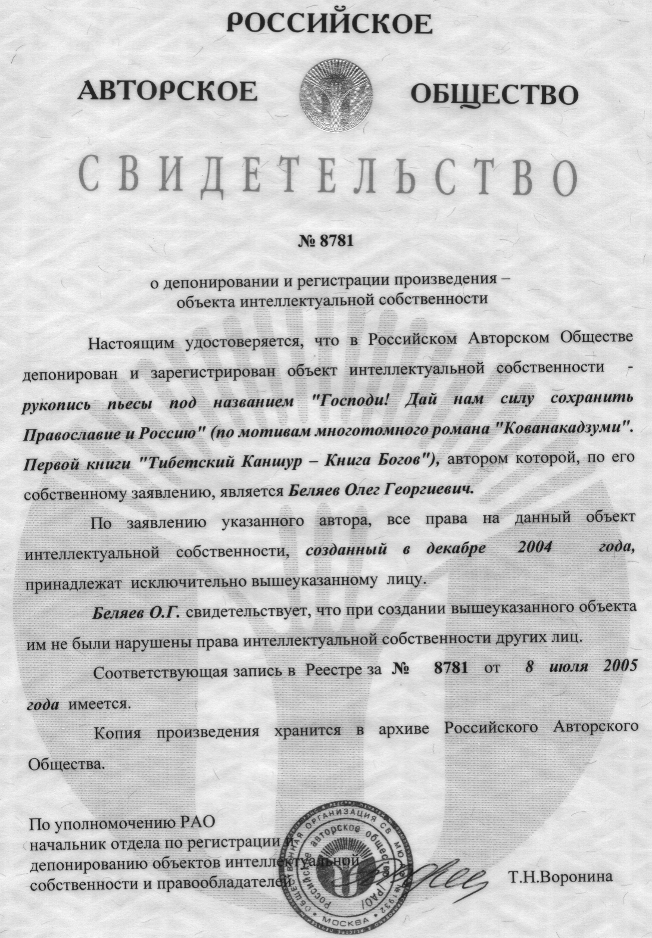 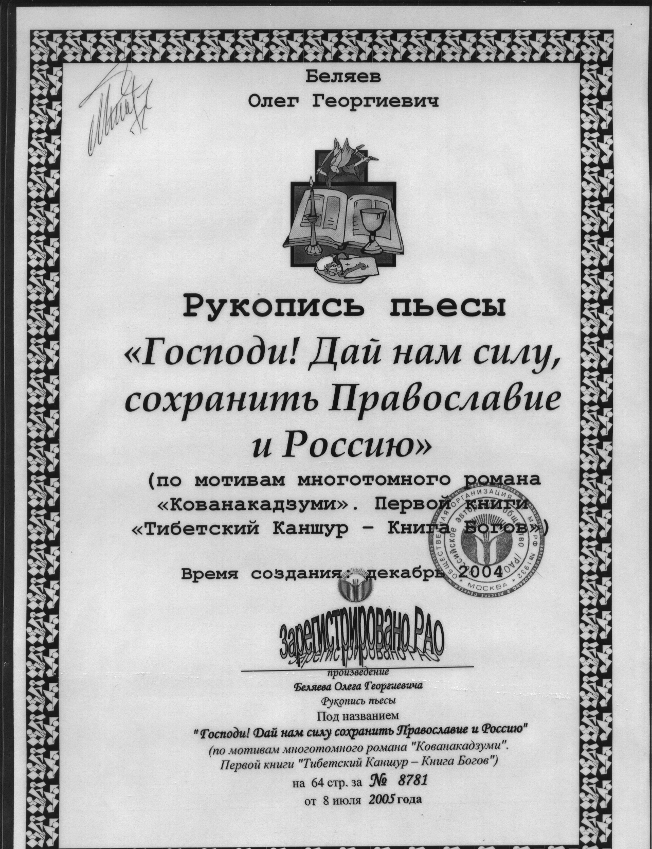 Олег Беляев beljaev@inbox.ruКраткое литературное содержание сценария драматической пьесы, ориентированное на зрелищную выразительность, от автора.Эта история начинается с одной казачьей станицы «Раздольной», в годы гражданской войны на Дону с 1917-1920 гг. Сюжет пьесы, повествует об отдельной группе донских казаков, данной станицы.  Картины пьесы выражают быт и нрав казаков, показывающий их ум и преданность. Действие происходит отдельными фрагментами братоубийственной войны, показывая свойства характера и личности казаков: их волю, любовь, страсть и рассудок, собранных в многовековом укладе православной веры дореволюционной России. Это показывает все совершенство традиций, лежащих во служение Отечеству и остающихся в истории не утраченным звеном православного воинства. И как в Ветхом Завете, в книге Бытие, Главе 2, первой строкой говорится: «Так совершены небо и земля и все воинство их». В пьесе выражены так же и разновидности диалекта всех народностей России, присутствующих в языке казаков. Некоторые их выражения показывают тесную взаимосвязь с культурой русского народа, обладающей специфическими чертами песен и поговорок, лежащих в истории России. Пьеса музыкальна и комедийна, но, не смотря на все, в ней так же показана и роль православия. В лице отца Серафима станицы Раздольной, по данной ему благодати священства, он как пастырь своих прихожан, имеет диалог, в котором прослеживается непримиримость и жестокость разделяющая политические стороны в решении судьбы России. И то разумное зерно, брошенное на почву раздора, о силе разума и на самосохранение целостности, провозглашается отцом Серафимом как девиз: «Господи! Дай нам силу, сохранить Православие и Россию?», что является актуальным и на сегодняшний, и завтрашний день.Контактный тел. Дом. 339 22 79.Моб. Тел. 8 917 514 55 75.Господи!Дай нам силу, сохранитьПравославие и Россию.КАРТИНЫ. ЧЕТЫРЕ АКТАДЕЙСВУЮЩИЕ ЛИЦАКазак Зудин – 40 лет.Казачка Люба, его жена – 39 лет.Казачка Катерина, его дочь – 20 лет.Казак Стрельников (Кагорыч) – 40 лет.Казак, хозяин лавки, его дядя, Стрельников (Сам Самыч)– 60 лет.Батюшка станичной церкви, Отец Серафим – 65 лет.Казачка Анна Филипповна (вдова) – 42 лет.Казак Кондратенко Владимир ее сын - 22 лет.Станичный атаман, есаул Ипатов – 45 лет.Казак, сотник Шишкин – 45 лет.Князь, штабс-капитан Вяземский – 35 лет.Казак, есаул Ермаков.Казак, брат Ермакова, Емельян.Казак молодой – 20 лет.Казак Микола – 35 лет.Казаки разных возрастов.Казак Еремей. – 55 лет.Казак – 40 лет.Казачки станицы разных возрастов.Комиссар Бронштейн.Матрос.Красноармеец.Казак красноармеец Ноздрев.Хуторянка Василиса – 35 лет.Большевики без имен – примерного одного возраста: лет под 40.Хохлушки, хуторянки – разных возрастов.Казаков Кудинов.Казак Суяров.Казак Медведев.АКТ  ПЕРВЫЙНа сцене показана хата казака Зудина в станице Раздольной. Два  квадратных  окна с левой стороны на          подоконниках, которых стоят домашние горшки с цветами. У окна большой струганный стол с лавками, на котором стоит лампа с масленым фильтром под стеклом. В красном углу, в оформлении домотканого убрусца, полотна, висят три иконы с лампадкой и небольшой старинный комод из дерева для посуды, рядом располагается книжная этажерка с полками, большого количества книг. По середине стены проход с занавеской в девичью комнату. Перед проходом находится большой окованный со скобами с навесной крышкой и замком сундук, над которым висит казачья шашка с винтовкой.  Правый угол занят большой русской печью сверху задернутой серой занавеской. У стены справа возле двери на вешалке висит шинель с погонами  и бекеша. Поверх одежды на полке лежит серая баранья папаха, а чуть далее стоит деревянная кровать, покрытая одеялом. От порога через всю комнату пролегает расстеленный полосатый, домотканый половик. На переднем плане у печи на табуретки сидит хозяин, казак Зудин, одетый в гимнастерку без погон на выпуск, с шароварами по краям, на которых виднеются широкой прошивкой, алые лампасы, заправленные в белые шерстяные носки, обутые в домашние казачьи кожаные чирики. Везде показана чистота и домовитость. Хозяин чинит конскую уздечку, держа в руках толстую смоляную нить, дратву с большой цыганской иглой, для шитья кожи и шило.КАРТИНА ПЕРВАЯЗима. Далеко за полдень.В хату, открывая дверь с паром и шумом, гремя пустыми ведрами, входит его жена Люба в коротком полушубке и молча, ставит свою ношу у печи. Затем она молча, берет ухват, достает большой чугунок. Содержимое вываливает в виде распаренной картошки с другими овощами по ведрам.    Люба. (Мужу). Сколь кабана то ешо кормить то? Поди, он ужо от своего веса-то, и на наги, скоро вставать не будить?Хозяин поднимает голову на жену, машинально продолжая управляться с дратвой.      Зудин. На днях валить будем. Токмо, вот с Кагорычем погутарю и тады ужо зараз, под нож и пустим. Так, щё покамест корми.     Люба. Видала я щас, твово дружка на улице, похож сюды идёть, баламут. Вот уж не зря его на станице Кагорычем, прозвали. Ужо навеселе …Жена берет наполненные ведра и, согнувшись под их тяжестью, медленно уходит. Вскоре в сенях слышится глухая мужская речь и в хату так же с паром входит, казак Стрельников. Сняв папаху и перекрестившись на образа, он быстро обметает веником с сапог снег и, вешая бекешу на вешалку, проходит.    Стрельников. Здорово живёте, Андрей Георгиевич!Хозяин, на время, отрываясь от работы, здоровается за руку с гостем.Зудин. (скороговоркой отвечает). Слава Богу! Живу, хлеб жую, сало кусаю и горилкой запиваю. (Затем повышает голос). Не че, Господа! гневить, усё в хате есть. Щас Любаня с базу, придёть на стол соберёть, а покуда проходь к столу, сидай. А я щас закончу.Стрельников. (глядя на работу хозяина). Узда наборная, лошадь задорная.Затем, поправляет за ремнем гимнастерку без погон и, разглаживая усы, проходит к этажерки с книгами.    Стрельников. Тепло у тя в хате-то? видать на зиму соломой обсыпал?    Зудин. Защитился от стужи землёй да навозом. Ну, малость и соломой.Стрельников. (Продолжая свой диалог, у этажерки). Эх, Андрюха! Ты, поди, усе книги отмучил? Намурковалси.Зудин. Наука не мука, чему мучит, тому и учит. Каки хороши новости-то, принёс?Стрельников. (присаживается к столу). Да кака тута могёт быть хороша весть, Георгич? Кипит батюшка Дон, возмущаитси. Слишком много пришлых людёв на нево съехалось. Большевики, эсеры, кадеты … Одним словом, усе митингують. Просють зараз казаков, их поддержать!    Зудин. (отрывается от работы). А накой ляд, они нам усем дались. Гнать их отсель надоть. (Хлопает себя по коленке). Вот щё, за времена пошли, не встренуть не проводить не могуть?    Стрельников. (как бы о своем). Опять за шашки? Не, господа хорошие, хватить навоевались. Усех не прогнать. Да и казаки, ноне, которые токмо щё с фронту, во мнениях о житие бытие, разделились. (Достает из кармана шаровар, бутылку с мутной жидкостью. Ставит на стол.) Атаман нас в лавку к Сам Самычу, к вечеру кличить.    Зудин. Поди, надёжу каку дасть, как быть, кода кругом порохом пахнить? (Наконец сделав свою работу, не спеша, убирает инструмент и, вешает уздечку на гвоздь в стене, садится за стол). Вот ноне и узнаем.    Стрельников. Можа дасть, а можа другим разом и ему дадуть.    Зудин. Чаво несёшь? Будя брехать (достает из кармана кисет с табаком и бумагой). На вот (Протягивает кисет).Хозяин прикуривают от фитиля керосиновой лампы.    Стрельников. (принимает кисет). А щё, аль не слыхал? Он же с Новочеркасску, после похорон Каледина, возвернувшись, ковото до ся привёз? Гутарят, щё важная для усех нас будить птица. (И тут же доставая из хозяйского кисета бумагу и табак, скручивает самокрутку, и затем прикуривают от керосиновой лампы). Вот теперче нас кличить. Чую к набату дело идёть. Большевики кричать, щё веруть токмо советской власти и непризнають боле, ни каво. И даже гутарят, щё круг могуть и вовсе отменить. (Поднимает палец вверх). Во как завернули?    Зудин. (машет на него рукой с цигаркой, спокойно). Ты, Серёга, ноне чё то не то гутаришь?      Стрельников. (настойчиво). Да ты погодь, Андрей, мя одаривать! Ты зараз, глаза то разуй, щё усе тута делають, не за набатом ли к нам приехали? (С убеждением). Каво казаки поддержуть, за теми и власть! Так на Руси завсегда было!? Надысь и щас будить.    Зудин. (помолчав). Оно конешно, у нас любють так мудровать, щё усё зараз, могуть испортить. Ладность, послухаем ноне атамана.    Стрельников. (беря бутылку, откупоривает пробку зубами). А, щё тут слухать, Ипатов-то завсегда с Калединым был, и оттово, щё тово казаки не поддержали в союзе с Корниловым, он и пустил се пулю. Жаль, конешно, мудрый был на Дону атаман. С им можно было бы хош с большевиками, хош ешо с кем, повоевать. Но коли пока на ево смену, никово нема, будем и сами чево-то решать?Появляется Люба, с пустыми ведрами снимает с себя полушубок и вешает на крючок.    Стрельников. (Любе). Здорово спалось, хозяйка.    Люба. Славу Богу! до белого света проспали. (Улыбается, поправляя за платком свои волосы). А те, поди, ноне и не пришлось? ишь глазище-то красные.     Зудин. (Жене). Становь Любаша, на стол щё там имеетси, и в погреб слазь за салом.     Люба. (Кивает головой Мужу). Сговорились, на какой день то, кабана валить будите?    Зудин. Да ты чё, Любань! Будя трошки обождать. Он же покуда не кастрированный. Вот обчекрыжим, тады и заколим.Хозяйка быстро накрывает на стол посуду и, сбегав в сени, приносит глиняные чашки и аллюминевые тарелки с капустой, огурцами, помидорами и вареными яйцами.      Люба. (Мужу). А я об, чём гутарю?    Стрельников. (весело улыбаясь на быстро приготовленный стол). Да ты, станичница, несумливайся. На днях Андрей тя, как есть обеспечит, работай по засолке сала по самую ноздрю.    Люба. А то?! Вы ноне на коней и в степь. А я, щё ж с этим чертякой, у которово туша больше чем у лошака, делать буду? Идешь на нево силов то взять, щё б вёдры к ему с запаренной, тягать?    Стрельников. (смеется). А у нево, поди, и не токмо туша больше чем у коняги?    Люба. (Стрельникову, с возмущением держа руки в боки). Охальник, ты Кагорыч! Не боисси, щё Господь! тя за скверну твою, накажить?    Стрельников. Господь! Любаша, богатит и высит, убожит и смеряет. И ты, мя виноватишь? А щё до ево наказов, то ме, ужо наказано, вот ево то наказ, я и сполняю. Быть сиротом, любить баб и вино. (Водит рукой по кругу). А коли энтого добра везде полно, я щё ж в ответе? Как Отец Серафим, гутарит. Господь с рождения дал нам усем выбор в энтом сурьезном деле, на испытание. Ну вот, я покуда и выбираю щёб значица, посля, испытуемым быть. Главное для казака, воля! Своя воля своя доля.    Люба. (суетясь возле стола). Да уж, одному дай волю, а он две возьмёть.    Стрельников. (отвечает). А воля, и добру жану портит.    Люба. Разум сягаеть да воля не берёть. Наволиться, нахотеться ни как не могёшь? Эх, выбиралка! Ты вот геройствуешь, а коды под старость один останисси, тады как?    Стрельников. (не довольный спором с казачкой, вертит руками, передразнивая). Кады? Тады? До старости, Любань, в энто смутное время, ешо дожить надобно. А энто богатства вон! (кивает он на стол, где стоит бутылка горилки), протяни руку та и бери, коли охота, есть. А коли на энто, силов нема та и жинка зараз не нужна. Чарочка винца, растревожит молодца. Надо жить покуда охота к энтому имеетси. А то щё один? … Да кода один, тода сам се господин. А кода двое, тода и головной боли по боле. Жаниться не долго, да Бог накажить: долго жить прикажить! Так щё, моя охота будить, трошки по сильней вашей охоты … У вас в таких бабьих делах по кумкомке, во всем огороде должна быть одна дыня. А вот в моём, их богато. Хош энту, а хош ту.    Люба. Вот я и гляжу, щё у атамана до тя, рука с плетью друга охота имеетси.    Зудин. (Жене). Но будя! Щё набросилась на Сергея Антоныча? Казак пришел в гости. А ты на нево, словно с цепи сорвалась …    Стрельников. Во, во, тово и гляди укусить. Ишь, распетушилась. (Наигранно возмущается). Ты, Любань, пойми, щё до 30 лет грееть жена, после рюмка вина, а опосля и печь не грееть. Вот ты гневаиси, а щё такое? Щё я то, те такое сделал, щё ты меня атаманом пугашь?    Люба. (Гостю с поучениями). А живи как усе казаки, имей семью, хозяйство и не бегай как шкодливый мартовский кот за кошками.    Стрельников. Не пилось бы, ни елось, ни куды б и добро делось. Опять виноватишь? А ты энтих кошек то, сама, поди, спроси, хотять они, Кагорыча, ай нет? А тады и погутарим как ме жить на белом свете. Вдовы то, поди, тоже хотять свово бабьего щастья, а ты их хотишь, как совово кабана, обчекрыжить.    Зудин. (Любе). Хватить гутарю! (Сильным движением руки, ударяет ладонью по столу). Щё раскудахталась не по делу, словно с нашести хто согнал? Иде сало?    Люба. (уходя за занавеску в девичью комнату своей дочери, с обидой). Да мне то чё, не хай живёть, как хотить. Господь! ему судья.Затем возвращается, открывает за кольцо напольную крышку погреба и спускается вниз, а через некоторое время поднимается оттуда, уже с тряпочным свертком. Протягивает хозяину, тот разворачивает тряпицу, режет на столе сало, а жена опять, уходит за занавеску в девичью. Зудин встает из-за стола, подходит к печи и кидает туда окурок, а, вернувшись, наливает горилку по стаканам и, чокнувшись, они молча выпивают содержимое стаканов до дна.                                                     Зудин. (громко кряхтит). У-уу! Как крепка зараза, поди, у Аленке брал?    Стрельников. (дымя последний раз своей цигаркой, следуя примеру своего дружка, выбрасывает окурок в печь и, садясь за стол, берет вилкой большую гору засаленной капусты. Смачно хрустит ей на зубах). За жертву мово тела и воздании грехов был награждён, и сей живительной влагой, как есть, одарён. Эх, Андрюша, (снижает голос до шепота) вот кабы знать, сколь ешо остаетси жить? то могёт с ей и к алтарю. Знаю, щё нет краше для тя, Любаши, но для Сережки нет слаще моей Алёнши. Она Дрюня! для мя, щё та, желанная, алая заря. Но жизть царю, а честь ни кому!    Зудин. (пробуя на зуб крепкий соленый огурец, допытываясь дальше). Ну, а, с остальными как? Алтарь то один, а их у тя? …    Стрельников. А я для их, Дрюня! …(смотрит на занавеску и повышает голос).  Ешо чаво не доставало? У мя теперь одна любов. Да и брешуть, никово, у мя, окромя Еленки не-ма! Охвать, перехвать! Ково казак любит, тому щастья в руки. А остальное маета.    Зудин. (в пол голоса). Смотрикась, вдовий атаман, как бы они усе, тя, взявшись, то щастья не обчекрыжили.    Стрельников. (понижает голос). Вот коли, на Еленки выбор официально падёть, так, пожалуй, остальные энто могут в сердцах и сделать. Щас то хоть и злятси, а усё ж одно, на ночь в тайне от усех, пускають …    Зудин. Можа для ково и есть от тя утайка на Дону? но зараз не в нашей станицы.В сенях слышится шум дверей и вскоре с паром на порог появляется молодой казак в расстегнутом бешмете.  Сняв быстро папаху, он крестится на образа.    Молодой казак. Велено вам, дядька Андрей с Кагорычем, зараз в лавку к Сам Самычу.    Зудин. (хозяйственно и не зависимо). Кем велено-то?    Молодой казак. Атаманом! он ужо там.    Зудин. Ладно, ступай. (И уже в спину уходящему казаку). Щас будем.    Стрельников. (Вставая из-за стола за хозяином). А я те чё Андрюх, гутарил? Не могуть, они без нас. (И повторяет с убеждением). Не могуть. Хто в станицы первейшие разведчики? Мы! Ну, отсюда и делай выводы … верно гутарю? Казаки ить, как гутарил Суворов, были за всегда, глаза и уши армии … На удачу казак, на коня садиться, на её он ево и бьёть.    Люба. (подает голос из-за занавески). Со стола то, поди, убирать, али как?    Зудин. (одевая бекешу). Убирай, чую щё щас там разговор будить не на час.Казаки, одевшись, уходят. Хозяйка, выходит из-за занавески, убирает все со стола. С шумом и хохотом в дом вбегает дочь Катя со своим женихом Кондратенко Владимиром.    Катерина. (Матери). Куды энто батя с Кагорычем подались? (И тут же снимая свой полушубок, бросает его на кровать. Казаку.) Щё встал, проходь к столу, чай будем пить, а то на улицы ноне больно студёно.    Люба. (Дочери). Да атаман их в лавку зачем-то зазвал. И чую надолго. Смотри за тестом, поди, ужо скоро подойдёть.    Кондратенко. (Перекрестившись на образа, стал снимать свою бекешу и тут же обращается к хозяйке). Здорово живёте, тетка Люба!? Мать просила вас зайтить.    Люба. (отвечает). Славу, Богу! (кивая головой гостю в знак приветствия, и продолжает убирать стаканы в шкаф). А, щё, Володь! Ай, не сказывала, зачем я ей спонадобилась-то?    Кондратенко. Не сказывала, но думаю, щё нащёт кабанчиков. Наша-то свиноматка опоросилась? В приплоде аж цельну дюжину принесла.   Люба. (Дочери). Ну, тода я побегла, а ты давай сама тута. (Кивает головой на стол и печь и тут же на ходу напоминает). Отец просил пресных лепёшек с творогом.Мать, быстро набросив полушубок, платок уходит. Казак подходит к Катерине и, обнимая ее сзади, целует в шею. Опять в дверях шумом раскрывается дверь и в хату заходит молодой казак.    Молодой казак. (с порога) Володька! Айда в лавку, атаман зараз кличить.    Кондратенко. (Казаку, недовольно). Ступай, я щас буду. (И когда тот уходит, опять целует свою казачку). Жди меня моя голуба, я щас в аллюр три креста туда и обратно. В полный намёт.    Катерина. Да ладно ужо, ступай, коли кличють. (И тут же проявляя ласковую строгость). Но тольки зараз назад, домой иди, не че с казаками по станицы из стороны в сторону песни голосить. Казаки в лавке у Сам Самыча собираютси, чай не чаем согреватьси. Без своей нормы горилки, как есть не уйдуть. Им пары гонять при полном раскладе, щё чай без сахару пить.    Кондратенко. Да, ты ж знашь, щё я энтим не грешен?    Катерина. (ласково треплет чуб казаку). Время покажить. Чем ты, люба мой, грешен? Волосы златые, кудри завитые, чуб вихрастый, дюже дивчинам опасный. Владимир – Владей миром, вот так то, казак. Так, щё тя, война обходи сторона. (И мягко толкает его в спину).   Кондратенко. Та не для тово я, Катюх! шашку от атамана с темляком получал, щёб с ею зараз от каво то бегать?  Катерина. Да ты не заносись. А то я, могу напомнить, щё на джигитовки тожа от атомана приз имею. И гутарю я вовсе не о том, щёб ты убегал. А тольки об осторожности. Ладность, ступай ужо!Поцеловавшись еще раз, казак уходит. Катя уходит за занавеску. В хату входит Люба   со своей соседкой Анной.    Люба. (снимая свой полушубок, обращается к Анне). Ну, стало быть, Анюта и сговорились. Я те часть кабана, а ты мне парочку поросят.    Анна. (перекрестившись на иконы). Поди, ужо выбрала?    Люба. (доставая из буфета два стакана и бутылку принесенную Кагорычем). Беру тово кабанчика, щё с черным ухом и ту свинку, щё самая из усех шустрая. Давай сделку, и скрепим жидким согласием. Как в старину гутарили, казаки: не на то пьёт, казак щё есть, а на то щё будить.Выпивая из стопок, держат паузу, а затем обе  громко кряхтят. Люба подбегает к ведру с водой и, черпая ее ковшом, подает Анне.    Анна. (быстро и жадно глотая воду с перерывами на вздох и затем, наконец, с облегчением, выдыхает). Фу! Да идее ж вы току крепкую горилку то берёте?    Люба. (перехватывает у нее черпак и припадая к нему сразу губами). Да-к Кагорыч! принёс. Видашь ужо початая. Не хай ево чих замучаить, окаянного!    Анна. Узнаю, Аленкино изделие. Так в станицы, токмо она могёт гнать. Чистый спертяка. (Вытирая концом платка глаза). Аж, в слезу прошибаить и зараз туманить.    Люба. Да уж как есть, спирт. Давай налегай на капусту. Она у мя ноне ядреная, сочная с хренком. (Берет бутылку в руки). Вона осталось ешо, давайка ешо по одной? Казаки то наши ноне, токмо заполночь прибудуть.    Анна. А щё соседка, давай. (Махнула она рукой). Не одним им гуливать.Из-за  занавески появляется Катерина.Катерина. Здравствуй, крестная! (Матери с удивлением). Да ты чё мама, с какой такой радости то?    Люба. Да вот сговорились с Аннушкой, ноне мясо на поросят сменять. Ей таку поросячую ораву никак не прокормить. А нам нашего кабана и за глаза многовато будить.    Анна. (садясь за стол с полным черпаком колодезной воды, Катерине). Ну, щё Катюха, кода невесткой-то станешь?    Люба. Щё, Аннушка, умаялась, невтерпёж ужо в дом работящие руки заиметь?    Анна. Та будет те, Любань! Она ж мне крестная дочь. С измольства на руках носила, подарки дарила, я усегда её любила. Тю-ю, ай ты запаметла, щё наши казаки давно об энтом сговорились. Та и Володька её любить, без её никуды.    Люба. То, правда, гутаришь! Пара наша хороша. И всё ж таки ты, вынашивала свою мысляку её в будущем загоробастать, сознайси?     Катерина. (перебивает мать и к матери Владимира). А я то щё, кода позовёте? тода и приду. Если ноне (смеется), то в приданое кабана получите и не нодо будить с поросятами, расставатьси.    Анна. Намёк поняла. Зову ноне. (Смеется). Стольки радостей за один день да в одно лукошко. И невестку и кабана, и ешо приплод при мне зараз остаётси. А кака радость Володьке то? ведь ён об энтом, поди, спит и видить?    Люба. Но, но! Сначала сватов, ждём! А там тода и поглядим, кода вам змеюку отдавать. (Грозя в шутку пальцем дочери). Вот ростишь, ростишь, а она, мало тово щё с удовольствием хотить уйтить, но ешо и кабана прихватить норовит. (Дочери). А губа то, чай не треснить? В одну охапку всего не заберёшь.    Катерина. (лезет в буфет и достает для себя стопку). А, я щё ж как бесприданница? Ладно, давайте и я с вами, порадуюсь.    Люба. (Дочери) Вот щас возьму вожжи и так ладно отхожу, щё до самой свадьбы с Володькой за баней от энтой радости не присядешь.    Катерина. (смеясь). Но прилечь то смогу?    Люба. (Соседке). Смотри Аннушка, ково в дом зовёшь? Щёб потом не гутарила, щё не знала?    Анна. (улыбается). Ничево, мы с ей хорошими подругами будем.    Люба. Тю!? А я тода, кем буду?    Катерина. (обнимает мать). Соседкой мам, как и сейчас Кондратенкам щиташьси. Ну а мне, конечно же, мамой. (Обнимает ее руками со спины). Самой дорогой и любимой.    Люба. (отстраняя ее рукой). Не подлизывайси.   Катерина. ( помолчав, спрашивает мать, присаживаясь к ним за стол). Мам! А почём, Стрельникова Сергея Антоновича, Кагорычем прозвали?    Анна. (Катерине). А, чё Катюх, аль не слыхала?    Катерина. Да чё то по станицы, девчата гутарили …    Люба. (Дочери). Он, доня! Кода малой был, шибко простудилси, вот ево дед «Кагором» то и отпоил. С тех пор за им так с измольства это прозвище и прилипло. Но оно ево ни как не беспокоить окаянного.      Катерина. А батю, по што Большим, Кагорыч зовёть?    Люба. А энто его в летних лагерях  ево наставник,  член Атаманского Правления, есаул Розанов Евгений Юрьевич, прозвал, за ево отличающийся рост средь таких же казаков как он сам. Нашего батю, токмо в молодости так звали, как и батю твово Вовки, Кондратенко Ляксандра, звали Алькой. А вот Стрельникова, Кагорычем до сих пор кличуть.    Анна. Поди-ка и не зря. Он хошь казак и веселый и певун славный, а усё одно непутёвый. Не одну юбку на Дону не упустить, шалопутный. И ведь чё чудно, ево на Дону, усе знають.    Люба. А как не знать? Ведь как баламут, поёть? Услышу ево песни, так усё из рук валитси. Усё ему прощаю. Так за душу берёть чертяка, щё усё забываешь на свете. Да и по ево песням можно зараз понять иде казаки и щё с им шалопутным делають? Еж ли «Чёрный ворон» спевають, то по «стременной», будуть ешо продолжать гулянье. Ну, а еж ли «При лужке, при лужке», то пошёл у них ужо «посошок». Стало быть, скоро по домам засобираютси. И можа тады к им итить и казаков до хаты тащить.    Анна. (как бы подводя итог о сказанном). Вот так на станицы и усе ево, окоянново жалеють. Усе хотять насладить свой слух, ево песнями. От энтова и он, ся ведеть, словно какой султан.    Катерина. И, правда, так как он поёть, наверно ни хто боле не могёть? Вот так совсем маленькой помню, как вся ребятня собираетси там, идее ноне, вечерить Кагорыч. Завсегда пряниками, конфетами угостить и песни дасть послухать, не прогонить. И хош усе ево ругали, мы ево, детишки, любили и жалели. (И тут же к матери). А, щё он, Аленку-то любить, али как?  Люба. (машет рукой). А он, донь, усех, Алён, любить. Как кабелюка, ни одну сучку не пропустить. А ведь ужо не молодой. Вот заматереет, покроется как земля дерновой травой, тода опомниться, да ужо поздно будить.  Анна. Девок не трогаить, и то ладно. А так, они, Катя, усе одинаковы.  Катерина. Мой Володька не такой.  Анна. Могёт и не такой. Он шибко дом любить и хозяство. А вот гуливать? Энто не по ём. Весь в батю, с головой дружен и силой не обижен. Вы ноне хлеб то печь будите?  Люба. Катюха ужо замесила, щас тесто подходить. Вона ужо (показывает головой на печь), и формочки готовы. На вас с Володькой и на нас на неделю спекёть.  Анна. Ладность, а я тода на усех нас, на следующей, неделе спеку. Спасибо, Андрею, с сыном по осени, муки намомололи.КАРТИНА ВТОРАЯНа сцене показана торговая лавка при жилой хате, с правой стороны длинный прилавок с весами, в глубине которого на стеллажах виден различный товар. За прилавком стоит хозяин Сам Самыч с надетыми на нос очками, который, щелкая на счетах, производит подсчет. По середине сцены стоит большой длинный стол с лавками, за которым сидят казаки. В левом углу стоит тара в виде бочек и ящиков.    Ипатов. Я, казаки, как станичный, избранный усеми вами атаман, ездил от нешей станицы, Раздольной, на похороны атамана нашего Великого Войско Донского, генерала Каледина, Алексея Максимовича. Попрощалси с им от усех нас. Отдал земной поклон. Казаков было много, и усе гутарили, щё не уберегли атамана. А он ведь уредупреждал, щё Россея стала совсем другой, и щё надоть, казакам, дружно, щё то решать? Ан нет, не поверили и не послухали… и вот теперче имеем одну большую на усех головную боль. Как нам усем щас быть? Добровольческую армию, кою Алексеев и Корнилов собирали, с Дона прогнали. Щас они прибывають на Кубани. Воюють с Советами, которых не признають и добиваютси их свержения. Щё касается мя, казаки, то я вам обязан сказать, щё энта власть ме тожа не всласть. Дон, лапотников над собой и иногородних, не потерпить, и подозреваю в том, щё мы в энтом будем не так одиноки. Им ить покуда, щё нужно? Нас согласными сделать, а там нейтральном положении и потихоньку расказачить. В Новочеркасске организовали ревкомы и исполнительные комитеты, везде митингують и кричать «Одобрям»! От лозунгов в глазах пестрить, призывають усех казаков записыватьси к им в отряды. Есть средь нас и такие, щё отошли к им в «согласные».  Шишкин. Энто хто ж такие будуть?  Ипатов. Да хотя бы усем вам известный, есаул Ермаков.  Микола. Харлампий, што с хутора Базки?  Ипатов. Он самый, Харлампий Васильевич. В молодости, в дружках с им хаживал и даже не знал, щё такое могёт быть.  Микола. (присвистнул от удивления) Во! народилси, усем сгадилси. Щё деется? …В лавку в это время входят Зудин и Стрельников.  Стрельников.  (перекрестившись на образа в лавке). Здорово живете, господа казаки! (Снимая бекешу, присаживается вместе с Зудиным за общий стол). Об чём токовище будить?Хозяин из лавки, увидев, что все казаки собрались, вместе с молодым казаком быстро накрывают на стол, выставляя бутылки с закуской.  Ипатов. (с грустью). Помянем атамана. Пусть земля ему будить пухом.Все встают и, беря стаканы с наполненной горилкой, не чокаясь, молча выпивают.  Ипатов. (подождав, когда все казаки опять присели). Хочу, представить вам, казаки, гостя. (И когда гость встал). Энто для усех нас будить, штабс-капитан Вяземский, Алексей Юрьевич! мне ево казаки, перед смертью порекомендовал наш атаман Каледин. Так, щё от ся прошу, как есть, ево усем любить и жаловать. А щас давайте послухаем, щё он нам зараз гутарить будить.Входит Кондратенко Владимир и, увидев жест рукой атамана, садится, сразу молча к столу.  Вяземский. (стоя). Господа казаки! Примите прежде мои соболезнования. Утрата, безусловно, велика, и оценить ее можно будет лишь спустя какое-то время, но прежде я хочу вам говорить, что мы с ним многое обсуждали об обустройстве в создавшемся положении Великого войска Донского. Россия, господа казаки! Стала другой и такой, какой она была прежде, уже ни как не будет. Это я, прошу вас уяснить сразу. В том виде, как прежде, вы новую власть устроить тоже никак не сможете по простой причине, что вы много веков являлись становым хребтом самодержавия. И ту вольницу, которую имели от наших Государей, вам большевики предоставить не смогут. Они решили перестроить весь мир, в котором место будет только тем, кто будет их поддерживать во всем и всюду. По дурацкому, варварскому не писаному закону «кто не с нами тот против нас» ими трактуется уже сейчас. Правда, с некоторыми поправками, которые гласят «к нам, мы приглашаем не всех». И пример тому тот факт, что в Петрограде на момент революционного переворота, на март сего года, ими были на реке Мойке, насильственно утоплены флотские офицеры, герои русско-японской войны. Их Ленин по этому поводу сказал: «Мы все обречены, воспринимать свободу, только как волю автоматически приходящее в ощущение дозволенности, где вершить суд над всеми поработителями трудового народа, может быть каждый». Дикое изречение. И оно лишний раз доказывает, что гражданской войны неизбежать. Врядли кто захочет, чтобы его убивали. Поэтому и была организована генералом Алексеевым Добровольческая армия, которую возглавил из казаков генерал Корнилов. Правда, с Дона их, поспешили прогнать, и чего ни как, не мог перенести, не согласный с этим генерал Каледин.  Стрельников. (с возмущением). А ну, как их самих, другим разом в энту Мойку? Поди, найдуть усе энто зверством? Шо ж будить с усеми нами, коды они к нам прибудють. Смотреть, да терпеть кода они нас взахлёб поить речной водой будуть? Мы ить им не мужики, … у которых, от беспробудново пьянства, во рту вечная сухота.И тут несколько казаков репликами своими стали его подначивать.  Еремей. (поглажевая свою бороду). Да брешешь же, Кагорыч, щё воду не любишь?  Стрельников. А ты проверь? Я ить горилки, могу много выпить, а вот воды токмо стакан чаю, и не боле.И тут вдруг Стрельников, неожиданно начинает чихать.Микола.  (смеётся). Во! хто-то тя, Кагорыч, вспоминаить?Еремей.  Али забыть не могёт. Попользовался гривной с рубля, и вот те на!Шишикин. (смотрит на Стрельникова). Эк тя разобрало. Давай управляйси, а то из-за тя нельзя дале гутарить.  Зудин. (совсем не обращая внимание на то, как чихает его дружок). Стоимость человеческой жизни в усе времена, в России была беспредельно низкой. Всегда щитали, щё потери как бы не были велики, а бабы новых солдат, нарожають с превеликим, для их удовольствии!  Стрельников. (наконец отчихавшись). И то, правда. Собственный народ мордовать у нас умеють. Сколь людёв в энту войну поклали, и не счесть. А хто? Усе те же офицеры, генералы и адмиралы. А теперь нас убивать? Так штоль?  Шишкин. ( возражает). Так, да не так. Там царь, Государь был. Ты Кагорыч, зараз понять должён, щё в России наступил полный беспредел, власти. Усе законы отменены и кажный могёт теперь, свою волю и действия щитать правыми. Бандитизм. И энто стоить тово, щё бы мы выступили на стороне Добровольческой армии.  Стрельников. (пуская дым из своей цигарки). Армия! Её ешо им собрать, надоть. (Вяземскому). А у мя, к гостю, вопрос имеетси.  Вяземский. ( со вниманием). Я слушаю.  Стрельников. Так вот, милуемый Господом, Алексей Юрьевич! не так щёб уже и давно, возглавляемый Временным правительством, Керенский, хотел арестовать нашего атамана, Алексея Максимовича Каледина, за то, щё Дон имеить своё на усё мнение в нашей Россеи. Так вот, не за то ли ноне атаман сложил добровольную свою голову, щё ево хотели от нас отлучить? Вот вы то сами, как к энтому относитесь?По торговой лавке тут же прокатился не большой ропот от присутствующих казаков.  Вяземский. (уже с места). Керенский, как вы изволили заметить, арестовал в свое время и Корнилова, которого вы нынче прогнали с Дона. Керенский, вообще не терпел возле себя сильных личностей. Но его уже нет. А вот большевики есть. А поэтому, смею вам заметить, что не так давно, в Москве на Государственном совещании, от лица всех 2 казачьих войск, выступил ваш выбранный атаман Великого войско Донского, Каледин. В своей речи он был краток, и вопросом которым он затронул, было подавление анархии в войсках, что само по себе являлось очевидной угрозой фронту. Немцы то, господа казаки, стоят под Петроградом. Тогда его большевики наотрез отвергли. Хотели даже арестовать и тут же расстрелять, но, испугавшись за последствия, не посмели. В истории Российского государства есть много примеров, когда на Дону имелось всегда свое мнение, и следы этого до сих пор лежат в костях по степям и рекам. Свободолюбивое казачество всегда в себе носила и носит непоколебимую веру во Христа и своих выбранных на кругах устоев. Вы всегда служили примером демократии, где каждый может высказывать свое мнение, не оглядываясь, что его могут осудить. То, что казаки! огромная сила в России, это хорошо понимают и большевики, поэтому ждите от них к вам гостей. Представители придут к вам устанавливать Советскую власть, которая потребует от вас отдать свою вольницу. И это будет, уверяю вас, не диалогом слов, а мерой вооруженного пресечения. Многие казаки уже переметнулись к ним и тем самым сделали первый шаг к развалу всего казачества. Что будет дальше, решайте сами. Не даром Господь, как наш создатель, при рождении дал нам право на выбор, который мы на протяжении всей жизни, постоянно применяем.  Стрельников. Складно гутарите прям как наш, Отец Серафим. Но ведь усе знають, щё мы свободное воинство (мотая головой из стороны в сторону), и с нами так дела не пойдуть. Оружие, примененное супротив нас, это я вам гутарю, ваше высоко благородие, хана! Мы ить не какие ни будь лапотники, мы могём зараз и не токмо юшку пустить, но сковырнуть, к едрене фене! Правильно, я гутарю, казаки? Так щё, пущай покуда с нами договариваютси.  Еремей. (кидает реплику). А хай сунутьси … моненько полечим.  Вяземский. (обращаясь ко всем). Договариваться говорите? Ну, что ж, давайте, посмотрим, как это может для вас выглядить. Могут ли вам большевики предоставить то, что вы имели раньше? Россия сейчас обескровлена, а ее экономика обесточена. Все торговые договора нарушены и не исполняются. Война принесла для России большие проблемы, и тот начальный подъем в экономики сейчас упал на предельно низкую планку, с которой подняться опять весьма затруднительно. Россия всегда была основным поставщиком в Европу хлеба и льна. Рынок для нас сейчас потерян. Вам же казакам, нужны те же гарантии по льготам, что давала вам прежняя власть. А их уже в России нет. (Убежденно). Власть будет вынуждена вам отказать, а вы ведь с этим, как я понял, совсем несогласные. А стало быть? Назреваемый конфликт как нарыв, может быть решен только одним хирургическим путем. Путем вооруженного подавления не довольных. В городах, где собрана вся промышленность голод. Нет хлеба, но он есть у вас! Вот за ним то в первую очередь, большевики и придут.  Стрельников. Ага, сказывай свому горю, щёб оно зараз беду пеняла. Как придуть, так и уйдуть. А воще, щё нам уся их большевистская Россея? А чихать нам на их, щё нам до их? Мы, как ни будь сами по себе, всю энту заваруху переждём.  Вяземский. По себе, прошу прощения, господа казаки,  можно быть в нужнике, да и то, какое то время. Россия,  это как большая скрипучая телега, которая должна обязательно двигаться по своим бескрайним просторам, подскакивая по ухабам. Так вот там есть, и для вас одно место… Россия, господа казаки! Является не только духовной православной державой, но и целостной по совокупности малых народов населяющих ее, государством. Ведь у нее сформировано полное национальное сознание, богатством которого является наш самобытный многонациональный характер. Мы все в ней дети, а она нам как полагается, мать.  Микола. (смеется). Для её мы могёт и дети, а вот для господ, хто ею управляить, мы казаки, для коих и должны по первейшему требованию класть свои жизти, бесчисленным количеством. Оно ить как бываить? шо еж ли хомут есть, то шея для нево завсегда сыщется.И тут же на слова станичника, по помещению лавки прошёл ропот одобрения.  Вяземский. Вот у вас казаков, как решаются проблемы? Избранной на законных традициях круге, атаман. Наделяют его властью. И ведь ни кому не придет в голову эту власть без круга, свергнуть. Так почему же вы думаете, что Советская власть, придя вооруженным путем свержения, оставит вам, ваш демократический путь избрания. Ведь у них на сей счет, есть своё особоё мнение.  Шишкин. (соглашаясь с гостем). И то, правда. Не для тово они пришли к власти, щё бы её из-за ково-то терять. Знамо дело придуть сюды с оружием.  Вяземский. Точно так, господа казаки! Это и есть их основа, разрушить все до основания, а затем построить новый, одним известный им мир.  Стрельников. (обращаясь ко всем, вертя головой). Я чево-то не пойму, казаки, щё мы тута зараз решам?  Ипатов. (спокойно и внимательно слушавший казаков). Мы решаем то, щё, до тово как усе казаки с фронту возвернутьси, пускать сюда большевиков, али нет? Ежли они почувствують отпор, то задумаютси. А мы тем самым и выиграем время. В Новочеркасске, есаул Чернецов, окружив ся юнкерами, поднял восстание. И мы не должны сидеть, сложа руки. Есть сведения, што к нам с Кубани придёть Добровольческая армия. А до коле и мы, казаки, щё то и сами должны решать. Вот я и гутарю, зараз пуганём большевиков и выиграем время. По расчётам, к нам с Воронежской губернии должён итить ревкомовский отряд тамошних большевиков на подмогу местной советской власти.  Стрельников. (Ипатову, серьезно со знанием дела разведчика). Атаман! Да чем их шуганешь? У их в городе артиллерия, пулеметы, битком набитые склады боеприпасов, а у нас, щё? На авось, щё с дубу сорвалось, много не навоюешь! Винтовочных патронов, и тех с гулькин нос.  Зудин. (вступает в разговор). Дело энто казаки, надо гутарить сурьезное и тута Кагорыч прав. Вы сами разведчики и знаите, щё без надлежащей подготовки, много не навоюешь. А в призывах чево ж, недостатка мало не бываить, но то щёб упредить прохождения сюды большевиков, щитаю дело правильным. И хоть прощётов в энтом деле, похоже, не избежать, усё одно нужён, какой ни какой, а сурьёзный план.  Ипатов. Ни чё, казаки, я с городу пулемет привез, гранаты и патроны. Так щё на первую не затяжную вылазку пороху хватить.   Стрельников. (обрадовано). Вот энто дело. Вот энто по нашенски по казачьи. Оружие в достатке усегда должно возле нас иметьси.  Ипатов. (продолжая). Уйдем в рейд, а там по обстоятельствам. На худой конец малыми обозами ограничимси, разведкой с боем. Они, покуда, весь Дон не восстал, регулярных вояк в нас не видять, а по сему и сами малыми силами продвигатьси будуть. Случаи чево, мы нашу землю лучше их знаем, и уйтить, если надобно будить, завсегда успеем. Дело за малым, собрать отряд и в путь. Щитаю, щё наш отряд должён быть численно не великим. А, щё касаемо плана? Как гутарил Андрей Георгиевич, он имеетси, и его нам изложить, Алексей Юрьевич!  Вяземский. (Ипатову). Благодарю, вас, господин есаул, за доверие. (И казакам). Расчет мой прост. Отряд должен быть, конечно же, численно не великим, но хорошо вооруженным. Силы наши должны быть маневренными от чего потребуются хорошие кони с фуражом…  Стрельников. (перебивает Вяземского). А вы, ваше высоко благородь, чево же ешо и учить нас будите, как с лошадьми управлятьси. С фу-ра-жом (повысив голос, передразнил он гостя). Мы те чё, какие ни будь пластуны? Али мужики слободские? (И расправив за ремнём гимнастерку). Доброконные казаки завсегда в строю, а безконные там иде токмо обозы.  Ипатов. (одергивает Стрельникова). Ну, будя, пылить то, Кагорыч! Алексей Юрьевич, с нами пойдёть, так щё покуда замри. Ево уполномочило сюды Добровольческая армия, и он должён усё сам изучить до её прибытии. (И обращаясь ко всем казакам). У ково казаки, вопросы имеютси? Задавайте щас.  Стрельников. (опять, но уже с ноткой официальности). У меня он имеетси.  Вяземский. Готов ответить.  Стрельников. Значица планируете на Дону казаков поднять? Щё ж дело понятное, золотопогонников у вас хватаить, а вот подчиненных покуда маловато. Имеете ращёт нами покомандывать?  Вяземский. Командиров я вижу у вас, и у самих хватает. А, что касается общих действий, то их нужно будет, безусловно, карденировать. В Новочеркасске от генерала Каледина, я слышал о ваше станицы Раздольной, что проживают в нем потомственные разведчики, которые славятся на весь Дон своей храбрость и смекалистостью. В чем я сам, будучи в японскую, весьма наслышан. Поэтому я и здесь.  Стрельников. (кидает реплику). И поглотила ия революционная стихия в оный людской омут. (Со злорадным интересом). Не пойму я вас, господин хороший, щё за резон вам тута с нами колбаситьси? Щё много лишились богатства тама, щё тута будите воевать и жизть свою покуда за нас, класть?  Вяземский. (спокойно). Я, как и вы служил, и продолжаю служить России. А богатство мое, всегда все со мной. Имею свою честь, да и только. А, что касается, моей жизни, то она принадлежит опять же не мне, а Отечеству. Во время войны, я, господа казаки, в тылу не отсиживался, а принимал активное участие в разведке при штабе Юго-Западного фронта, генерала Алексеева. Там я и познакомился с вашими генералами казаками: Корниловым, Деникиным и командующим 8-ой армии, потом уже избранным вами, атаманом Калединым. Февральский переворот застал меня в Петрограде, и я по приглашению вашего атамана Каледина прибыл на Дон. Так, что ближе и роднее для меня Отечества ничего нет, и никогда не будет!  Шишкин. (поднимая бутылку). Вот за энто давайте и выпьем.  Ипатов. (подняв стопку). Со станицы уйдём, скрытно и гутарить о том никому не будем. Запас фуража и продовольствия иметь усем на неделю.Соединив свои стаканы, казаки чокаются.  Зудин. (выпив содержимое в стакане). Каким маршрутом пойдём?  Ипатов. (обращается к Вяземскому). Алесей Юрьевич!Вяземский, достает из своей полевой командирской сумки карту местности. Казаки тут же для нее освобождают на столе место, убирая по сторонам закуску бутылки и стаканы. Затем все склоняются над ней плотным кольцом.  Вяземский. Пойдём на границу к Воронежской губерни. От станицы Казанской, Кукуевской, Поповской на Белую Горку. Ну а оттуда уже обратно. Этого рейда для общей разведки в представлении обстановки и положения, я думаю, будет для разведки, достаточно. В случаи крайней необходимости возвращаться будем домой в рассыпном порядке.  Стрельников. (улыбается). А пойдём куды, к вам али к нам?  Ипатов. (строго). Я вот тя, щас кнутовищем протяну, и ты  усё зараз поймёшь, щё к чему ближе. Ай, не понял, щё затеваем? (И уже строже). Емлишь?Стрельников. (оправдываясь). А я то щё? Так поспрошать.Еремей. (прочесывая свою бороду). Да уж, сидеть на посуле, ожидать обещанного, и быть обманутым, энто не про нас. (И глядя на Стрельникова). Кагорыч! А чем завтракать, не пора ли нам обедать?Стрельников. (понимая, что от него ждут, встает с места). Завтрак – завтра, обед – пробег, а ужин - тово и гляди будить, не заслужен.И пока казаки, сидя за столом, стали, рассматривая карту, обсуждать свой поход, Стрельников, подходит к прилавку.  Стрельников. (Хозяину лавки). Вот щё я, у тя, Сам Самыч, спросить хочу. Кака така за горилка у тя имеетси? Давно казаки, о ней по станицы, гутарють. От чево она злюка така, в лоб бьеть так, щё ноги отказываютьси итить? Буд-то на них висять свинцовы колодки. Чем заправляшь горилку? Табаком, щёб от тя казак уходил дураком? Али медком, щёб гроши, текли ручейком?  Хозяин. (тихо, но с возмущением). Да будить те, своей молотилкой чепуху то молоть, баламут? И в ково такой? Мать то твоя, моя сестра, чай умом-то не страдала?  Стрельников. (спокойно и дружелюбно). Ладнось. Насыпь-ка ме пряников и конфет, какие имеютси.  Хозяин. (насыпает из ковша на тарелку весов угощенье). Опять девок угощать? Пора б ужо и свою семью иметь. (Взвешивая и опустошая тарелку с весов в бумажный куль, и тут же делает в книге запись). Не уж то не понимашь, щё позоришь весь наш род? Да и весь Дон. Греховодник!  Стрельников. (забирая куль с прилавка пряников и конфет). Эх, станичная родня, щё зубная боль, усё ноить и ноить. Ты вот за Дон? А тах то не надоть. (Делает паузу). Вот гляжу я на тя, дядя, правильные ты вещи гутаришь. А усё одно не поймёшь, щё щас в энто смутное время, одному самый раз легше прожить. Вот загонят тя большевики туды, куды ворон костей не таскал. Щё тода будуть делать твои домочадцы? А-а? Так вот, дядя! Хто глядить от своей хаты, токмо в даль, то на своем пороге не чё не видить. А посему виноватить мя не надоть. Меня дядя, треба понять и как есть согласитьси, щё я завсегда прав. Я ить те не пёс, какой ни будь шелудивый, я ить завсегда там ложусь иде ме дюже мягко постелено. Вот так то вот, дядя! А щё до грехов? То ить их сколь не отмаливай, а усе не замолишь.  Хозяин. (племяннику). Вроде ни хто, из наших, мельницу не имел, а ты усё чепуху молотишь и молотишь. (И тут же Ипатову). Ляксандр! Как засобераитесь, пошли каво нибудь ко мне, я харчей и фуража, дам.  Ипатов. (Хозяину). Добре, Сам Самыч! (И тут же смотря на Кондратенко, поясняя, кивает головой в его сторону). Владимир, будить.  Стрельников. (тут же, но уже громко, чтобы все слышали казаки в лавке). Во, дядя! Имел я щас щастье слухать от тя, как от боголюбивого прихожанина нашей братской семьи. Слова те от тя во истину идуть во спасении наших душ. (Казаки, знавшие проделки Кагорыча, сидевшие за столом разом, притихли).  Благодеяния твои как есть идуть в одобрении наших дел, а посему помыслы наши о Господне и всепетой Богоматери, щас нашим святым, благостны. И они усе там, на небе, за тя, как и мы на земле, в энти минуты радоютси. За усе твои земные дела, за иноческое держание слов от сердца, на правильный и верный подход. А так как день, следующий за нынешним будить завтра, а жить хоца сегодня, так не откажи же своим братьям во Христе, идущих на бранное поле, подать поведёрную! Так как деян наш путь и ведомый токмо, Господу!Слушавшие казаки замысловатую речь Стрельникова, дружно рассмеялись. И затем, оторвавшись от карты окончательно, стали следить дальше за диалогом между родственниками.   Хозяин. (спохватившись с наигранной радостью). Да о чём речь то казаки, я завсегда с вами. Пожалуйте!  Стрельников. Так щё ж теперь, дядя! (делая паузу). Тода подавай. (Берет тут же только что выставленный бутыль четверти горилки с прилавка). А заодно, Сам Самыч, (с назидательным предложением) как-то и с закуской надобно рассудительно отнестьси.Казаки опять смеются, а Кагорыч ставит четверть на стол. Хозяин лавки тут же быстро накрывает стол по-новому.  Казаки, выказывая свою радость, начинают дружный гомон. Наконец выпивая по стопке, и Стрельников  исполненяет на медленный распев старинную казачью песню «Черный ворон» и ему тут же помогая, подпевают все казаки.Чёрный ворон, щё ты вьешься                                                  Над моею головой.                                                  Ты добычи не дождёшься:Чёрный ворон! – да я не твой!  Ипатов. (отводит в сторону Зудина). Андрей Георгиевич! А у мя, к те просьба. Не мог бы ты, на нынешнюю ночь, приютить у ся, Алексея Юрьевича. Опасаюсь я, щё ко мне могуть, как к станичному атаману, любой люд приехать по разным станичным делам. Ну, вот и не хотелось бы ево раньше времени …  Зудин. (с пониманием кивает головой). Да каки могуть быть вопросы, атаман. Сделам как надоть.  Ипатов. Ну, пожалуй, щё с энтим делом порядок. (Рукой машет к себе Кондратенко, и тот к нему подходит). Слухай сюда, казак. Завтра к утру, я отряжаю вас в передовой подзор на развед. Готовь тройку, пристяжной к свому Ветерку могёшь мою Буланку взять. Бушь с Кагорычем и нашем гостем. На время похода, будите держаться друг дружки. Щё, Алексей Юрьевич, не попросить не отказывай, о чём поинтересуется, обсказывай как есть. Одним словом, Владимир, вы усе будите нашей передовой разведкой в отряде. Так щё, уставь свои глаза да приложи уши.  Зудин. (слушавший внимательно атамана вступает в разговор). Так могёт я, в место Кагорыча?  Ипатов. Не, Георгич! Не обижайси, но луче не будить. Пущай ужо твой дружок, Кагорыч, проветритси. Ево в действительности на Дону кажная собака знаить. И поскольку он гулёна, не у ково не вызовет ни каково подозрения. (И тут же к Кондратенко). Так, щё заутру, трогайте раньше нас  (И он, доставая из полевой сумки карту, тычет в нее пальцем). Вот сюды. Ну а Балагуру я сам усё обскажу. Понял?  Кондратенко. Сполню.КАРТИНА ТРЕТЬЯВ хате у Зудиных, мать сидит за столом, перебирая крупу, а дочь в повязанном платке раскладывает тесто по круглым формам в виде сковородок без ручек.  Катерина. Щё то страшно мне, мама.  Люба. (Дочери). Да щё же те, доня страшно то?  Катерина. Не знаю, но щё то сердце не ладное вещует. И за ся и за Володьку боюсь. А больше за него.  Люба. Да будет те. Хотя щас и  взаправду, не совсем щё то в миру деетси. Батюшка, Отец Сирофим, сказывал, щё в Новочеркасске лавки по закрывались, и на рынках как-то пустовато стало. Народ баламутитьси, ничево не хотять, все больше спорють и митингують. А больше балують.  Катерина. (Стоя у печи, от её жара вытирает рукавом вспотевший лоб). Да кода ж энто усё закончится? Уж силов нет смотреть, как казаки маются.Смазав каждую форму  уже с тестом гусиным пером, смоченным в глиняной чашке, Катерина подавала их в печь.  Катерина. А чё мам, я никода не видала щё батя, тя кода ни будь, целовал?  Люба. А ты, поди, таку сдержанность принимала за равнодушие? Нет, донь, лебше, чем твой батька, мне ни каво на усём белом свете не надоть. Вот переступишь порог свово доверия к Владимиру и тода увидашь, щё нам бабам суждено видеть усю свою жизть в постоянном изменении. Щё ж тута гутарить, донь, жизть, оно конешно не сахар, но и не горька редька. Как сама ся поведёшь с первых шажков, так усё потом зараз и будить. Главно щёб согласие в том было. А, каких то там невзгод али перемен не бойси. Усё нам на испытании даёть, Господь!  Катерина. (Закончив работу и присев к столу). Энто как, мам перемены то?  Люба. А так. Будить расти твоя любовь, будуть дети, новы ощущения и знамо, ответственность. Радоваться тому, щё ты могёшь отдать, не скупясь усё, и с нетерпением ждать, отдачи … Казаки, они ить служилый народ и состоять в реестре на Государевой службе, а по сему завсегда могуть уйтить по первому требованию, оставив нас одних.  Катерина. Ох, мама как не хотелось бы, боле перемен.  Люба. Ладно, Катюх, войну их прождали, а щас то ужо кода они дома усё ж полегши.   Катерина. А энта революция, щё такое?  Люба. А я в ей, не понимаю. Вот щё народ бунтуить? Щё усем надоть? Поди, опять кому-то, власти захотелось. Зря, наш Государь то, отрёкси. Не надобно тах то, мы ить в ево верили … Да ладность пущай, казаки решають, а наше дело бабское, нам хозяйство содержать надобно!За сценой слышится вдалеке песня в исполнении Кагорыча. В сенях слышится короткая мужская речь. Входит Зудин, с Вяземским крестясь у порога на образа.  Зудин. (своим домочадцам). Примайте гостей. (Представляет Вяземского). Энто Алексей Юрьевич! (начинает пояснять он) с городу приехал к нам по аграрным делам. (И показывая рукой на вставшую из-за стола Любу). Жена моя Любовь Николавна и доча, Катерина. Так щё, чествуйте и почитайте, Алексея Юрьевича, уважая душою. (Дочери). Чё, донь, хлеб ужо поставила в печь?  Катерина. Да ужо, стоить.  Зудин. Вот и славно. (Жене). Коли так, постели гостю (и он кивает головой за занавеску) там. Утром я провожу Алексея Юрьевича по некоторым станицам. Так щё недели мя могёт и не быть. Собери, мать в дорогу, как полагаетси. (Катерине). И твово Владимира берём с собой. (И тут же к Вяземскому, предлагает). Могёт чаем по потчиваетесь? Али молока вон с крынки (указывает он рукой на стоящий узкий высокий горшок с раструбом).  Вяземский. Благодарствую, Андрей Георгиевич, но меня, что-то в сон клонит.  Зудин. Да как не клонить, када вы ноне с Ипатовым столь вёрст по морозу с Новочеркасску до нашей станицы, отмахали. Щас Люба постелить и тода отдохнёте.Отдернув рукой занавеску из девичий комнаты, рукой Андрея зовет Люба.  Вяземский. (Обращается к Катерине). Похоже, я вас стесняю на уплотнение?  Катерина. (стесняясь постороннего). Да, што вы? Я ноне хлеб пеку, так щё усё одно, тольки под утро управлюсь. (И осмелев, гостю). А, правда, щё в городе, народ бунтуить?  Вяземский. Правда. Нынче действительно все как-то не спокойно. (Успокаивающе). Но надеюсь, что это временно и скоро все будет, как и прежде.За занавеской слышится голос матери зовущий свою дочь, Катерина вымывает руки под рукомойником и уходит. К гостю выходи хозяин.Зудин. (Вяземскому). Щас вам постелють и отдыхайте. (Приглашает рукой к столу). А покуда сидайте, Алексей Юрьевич.И тут хозяин, беря потухшею  лампадку от икон, спичками зажигает.Зудин. Вона огонь в ей сократилси, а мы ево затеплим.  Вяземский. (присаживается). Андрей Георгиевич! Мне завтра в ... (И запнувшись, глядя в сторону девичей комнаты) с двумя казаками идти …  Зудин. (понимая опасения Вяземского, успокаивающе поднимает вверх руку). Желаете знать о них, хто такие? (Достает из кармана шароваров кисет). Што ж извольте.  Вяземский. (достает из военного френча без погон коробку папирос, предлагает хозяину). Угощайтесь.  Зудин. (с радостью принимает угощенья). Благодарствую, Алексей Юрьевич!Оба прикуривают по очереди от керосиновой лампы.  Вяземский. Я кадровый разведчик и привык идя на задание, доверять людям. Поэтому и интересуюсь и прошу мне поверить не из-за праздного любопытства.  Зудин. Понимаю. (Держит паузу). Оно конешно в таком деле завсегда нужно доверие. Без нево никак. Кондратенко Владимир, сын мово дружка, славного казака сложившево свою буйную голову в Маньчжурии, казак хош и молодой а, поди-ка, самый физически не погодам сильный на Дону. Маленько немногословен, но исполнительный. Мой крестник и вот ешо ходить в дружках у Катерины. (Пауза). Кагорыч. Тобишь Стрельников Сергей Антонович, казак верный и не раз проверенный. За храбрость в разведке, в Японскую компанию, награждён Георгиевским крестом. По натуре балагур, весельчак, но энто усё скрывает его отзывчивую добрую душу. Была у нево невеста, Наташка Алпатова. В Дону утопла. С тех пор, до свово сердца ни каво не допускаить. Кстати хозяин лавки в действительности является его родной дядя. Казаки с вами идуть верные, Алексей Юрьевич. Так щё не сумлевайтесь и верьте им как сами себе. Да, поди, наш станичный атаман вам бы других и не дал. А Серьга у нас (пауза), хочу я для вас отметить, казак смекалистый и кода с куражом жизнерадостный, весёлый казак. В любых поступках смелый и честный, слабых ни за щё не обидеть, а мало тово, ешо и заступитси. Ево почитай уся станица любить и души в ём не чаить. (Улыбаясь). И вот, щё зараз, удивительно, иде он не запоёть по станице, усе хто ево на улице слышать, обязательно подхватють. Во как? Но то щё не хотить жаниться и видёть неправильно свою жизть, усе как есть осуждають. Энто хоть и огрех, но он у нас у казаков, ложится равномерно на усех. Не щё образумитси. Ну да ладноть, Алексей Юрьевич, коли Кагорыч с вами, то я за вашу разведку, спокоен.  Вяземский. Спасибо, Андрей Георгиевич, и прошу прощения, коли вас своим вопросом, обидел. Привык, знаете ли, иметь свое представление, от чего и такие вопросы.  Зудин. Да чево там усё правильно. Тута наш атаман обмолвился, щё вы тожа в Японскую, были в тех краях щё и мы.   Вяземский. Да как ни быть был и в Маньчжурии, в разведку, к японцам ходил и языков приводил. Тогда у китайских деревень их ветхих глинобитных фанзов Ямандапу, Фудядуанзу, Лидиантунь, мы понесли от их снайперов большие потери. Японцы с сопок, в высокой траве из своих дальнобойных винтовок почти бесшумных базуки, нанесли нам большой урон.Зудин, как бы вспоминая это, кивает головой в знак согласия. И тут Вяземский, не торопясь, начинает читать стихотворение.Всей душой, как прежде,         жажду домой вернуться. Разве, хоть на мгновение,                                                         мне позабыть о доме?Пусть на восток плыву я –    к западу шлю я мысли,Скорблю, что моя столица             уходит все дальше и дальше.  Зудин. И ще энто будить?  Вяземский. Древне китайское стихотворение поэта Цюй Пина!  Зудин. (удивляясь). Вона? Вот заменить ево столицу на нашу станицу, и получится, щё усё в нем, он про нас, энтот Цупина, гутарить. Складно как-то, хорошо. (Помолчав). Да! А какое было начало? Как щас помню. 6-го августа 1904 года, Великое наше войско Донское, было осчастливлено, как есть царской милостью. В сей день, прибыло к нам Его Ампираторское Величество. И такой был у нас усех патриотический подъём, щё гордость захлестывала нас по самое горло. А потом срамное поражение. Старики в станицах проходу не давали… Вона как бываить, дали казакам вознаграждение деньгами, и будьте довольны. Знать бы щё усё энто так закончица и сами бы могли энти рубли собрать, лишь бы таково позора не видать. (И тут же меняя тему). А вы подикась и японский язык знаите?  Вяземский. Знаю, Андрей Георгиевич! И даже люблю их лиризм недосказанности, в словесной игре, зовущейся танком. Правда это уже будет, моё сочинение.              Отважен дух самураев,                     Их сильных и непокорных.                    Покоится с миром память.                                                   Суровые воины пали,             И там они все - герои!  Зудин. Мудрено, но правильно. И то, правда, воин в усе времена, для своих завсегда героем был и будить. У нас у казаков такое понятие, взял в руки оружие пошел в атаку, усё герой молодец. И уж со всем не важно, ты ково али тя сразу, усё одно, для нас, герой.КАРТИНА ЧЕТВЕРТАЯНа сцене показана зима с сугробами, по правую сторону показана часть трех саней, возле которых собрались красноармейцы с красными повязками на голове. С левой стороны видна часть одиноких саней с тремя возничими: Стрельниковым, Вяземским и Кондратенко. По центру на всю глубину показана белая степь.  Комиссар. (кричит). Стой! Я, уполномоченный Советской властью от партии большевиков, комиссар Бронштейн. Кто вы такие будите и куда путь держите?  Стрельников. (Вяземскому не громко). Позвольте, Алексей Юрьевич, опохмелённому?Сходит с саней и подходит к отряду большевиков, в отдалении остановившись.  Стрельников. (Отвечает встретившим их людям).  Чево на Дону не знаем, тово не признаём. Мы казаки у ся в хате, и с какой такой стати, должны вставать к вам с кровати. Чай вы у нас, а не мы у вас. Щё то я не пойму, чему вы таки не казитсые, нам так обрадавшись, выскочили из своих теплых изб. Заблудились штоль? Так я вам укажу. (Показывая кнутом в правую сторону). Вона, вам туды иде щас у  лапотников в деревне, я вижу дым из трубы.  Комиссар. А, ты дядя! что не знаешь, что власть нынче Временного правительства низложена и большевиками установлена на всей России, Советская власть. Так, что изволь подчиниться и отвечать. Кто такие, и куда следуете?  Стрельников. Будя трепатьси. Власть. Нацепили красные тряпочки и ужо норовите людей задерживать на их исконной земле. Дядя, тетя, пуси, муси. Энто вы у ся будите родню потешать. А нас извольте величать, господа казаки!  Красноармеец. Но, будя Ваньку то ломать, господин казак. Чай не напоседелках с девицами. Свои казацкие ухватки то брось. Отвечай, когда спрашивают.  Матрос. (открывая крышку маузерной коробки). Значит, не признаешь?  Стрельников. А ну не балуй, матросик. Чай не с пугливыми гутаришь. Винторез и у нас имеетси, а еж ли хорошо попросишь, то гранаткой угощу. Так щё плыви, не порть воздух, пока те тута не наколбасили. То, щё вы, геройствуя своих флотских офицеров на Мойке, в Питере топили, знаем. Хотя разобратьси, от их смелых, грамотных, решительных действий в японскую, поди, ни одна така никчемная душёнка была спасена. А вы их, крещенные и православные, в благодарность за энто в воду. … А теперче сюды безобразничать? (И тут же отвечает красноармейцу). А те лапотная твоя не охмеленная душа, в которой ни храбрости, ни ума, гутарю. Щё кабы ты за энту власть не ухватилси, то какой другой сгодился бы. Вам ить усё одно никода ни пахать, ни сеять, а тольки воровать и блеять. Али забыл, щё женатые на посиделки-то не ходють. Как у вас там, в деревнях-то гутарино: «Жанилси, не постригси, а от посиделок отрёкси». Вона седой ужо, а усё жмёсси к чужому теплу.Красноармеец. (Комиссару с возмущением). Так это же контра, лазутчики. Брать их всех и вся недолга.Стрельников. (отвечает). Эй, лапотный! ты ме свои подозрения хош на нанос на мотай, а мя не замай. Чья земля, тово и вера, а в какой земле живём той и кланяемси.На сцену с правой стороны появляется еще один красноармеец, казак. В бешмете с красным башлыком и шашкой на боку, он вышел вперед.  Казак красноармеец. Да это же Кагорыч со станицы Раздольной. Здорово, Кагорыч!  Стрельников. Чево пугашь? здоровей, видали, но слабее от энтого не стали.  Казак. Своих не признаёшь?  Стрельников. Да ты не колупайси. Свои трошке по спине ползають. Но коли энто твои, зараз могёшь забрать.  Казак. Не хошь ответствовать, власть признавать?  Стрельников. Будя брехать то? Власть! Власть, признають за силу али за уважение, на худой конец за её пользу. Но вот щеб за глупость, таково не припомню. Вот хто вы усе такие? Дезертиры бежавшие с фронту. Отдавшие своё Отечество на разграбление германцам. А щас гонимые голодом, решили тут у нас отъесться? Непойдёть.  Казак. (примирительно). Ну, а Ермакова Харлампия с хутора Базки, поди, знашь и уважашь. Так он принял Советскую власть и уже воюить с её врагами.  Матрос. Да лазутчики это, контра!  Стрельников. (поправив на своей голове папаху).Шел, я к милке, взяв бутылку.                                                  Милка тает, хмель шатает.  Ты паря глуп по самый пуп. Коли в зеркале дурака не видашь? Могём поздравить сей час. Ты ослеп! (И всем остальным). Вы, вот щё, господа хорошие, пукалками на Дону, не машите. Тута у нас энто не принято. К табунам не подходите, конокрадами могут посчитать. И в гости без приглашения не ходитя, за воров могёте сойтить. Коли вы ково-то свергли и ся и посчитали хозявами, то дело ваше. Мне ить то жа иной раз, во сне кажется щё я, турецкий султан! А вот бряцать бирюльками (Указал он кнутом на матроса, обвешенного пулеметной лентой с патронами по верх черного бушлата) не след. Казаки не поймуть. А вот коли они, не понимають, то энто могёт гутарить токмо об том, щё на шинкують вас усех в раз неказистых, как капусту для засолки. Ну, ладность, нам на Дону по дороге ехать, ну а вам по стёжке с другой стороны, трошки хаживать. Так щё кому ноне требит, тот то и теребит. Во всяком посаде, всяк в своем наряде. Казачья жизть, крепка делами, а не пустыми пирогами. По хорошему гутарю, не че вам тута делать. Знайте, свой край, отсель ступайте, да не падайте. Коль есть у вас совесть то не плохо было бы и честь знать.  Матрос. (раздраженно кричит). Ну, ты! …  Стрельников. (тоже отвечает с повышенном тоне). А ты, на меня анархия, не нукай! не запряг. Подбери вона свои сопли. (Указал он на ленточки бескозырки), а то, как вожжи, во время не опросташь, от мя, отсель рванешь, и шлёпнешьси. (Сплюнул). Вот жё «Оника воин», мать твою, рассольного моря. Отдал причал и отчаливай. А то распознали, щё овёс сытнее сена и понаехали …  Матрос. (хватаясь опять за маузерную коробку). Да, я тебя щас…  Стрельников. (Перебивает, быстро доставая из кармана гранату). Утрись, кальсона полосата! А то по склянке твоей так вдарю, щё зараз пойдешь на встречу к матерям свово порядка. Мало ль я вас нагайками потчевали, забыли? Так зараз могём напомнить и ешо, чем непопадя обласкать. (Комиссару кивает на моряка). Еж ли в вашей власти, посело таких вояк? Знамо над вами, дядя, не добрый знак. Сымайси ты отсель по добру по здорову. Судьбу ить не обманешь, а пойдешь на Дон супротив казаков, врагом станешь.Комиссар рукой останавливает своего матроса. Постепенно вся сцена темнеет. По площадке пополз быстро распространяемый снежный туман, со звуком завьюженного ветра напоминающий начало снежной бури.  Казак. (глядя осторожно на боевую гранату). Стало быть, спешишь, Кагорыч? И подчинятьси Советской власти ни как не хошь? Што ж погодь, дай тольки время … встренемси …  Стрельников. (смеется). Ага! Посиди у моря вон с тем полосатым матрсом (указывает он на матроса), пожди погоды! Еж ли, Бог, дасть, то и с чёртом потягаем. А с миром мы и блоху раздавим. Так щё, будя те, нас горохом то пугать, стремянной козы барабанщик. Ты, не бойси, прятаться от тя не стану. Коли кликнешь, я появлюсь. Токмо наперед знай, щё ты дура советская, а не власть. Ты ешо паря стригун и молодой сосун, и поменявши так зараз легко табун, не знашь, щё всей твоей родне, усё это, стоить будить? А, щё касаемо, годить то ежли не умирать и не родить, тя и без мя, желающих встренуть, буде, хоть отбавляй. Ну, а я, што ж? Подождать тя, конешно подожду. Гляди, токмо сам не забудь. (И тут же комиссару). А вам, ревкомовский мужичок, гутарю так, щё вашу задонскую власть, хошь и не всласть, а усё одно, кормить, Дон Иваныч! не будить. А то чую я, у вас ни кота, ни крошки и замучили вас вон энти (указал он кнутом на матроса) не хорошие блошки ... Коли охота будить, работать научитесь, а митингами не прокормитесь. А на перед знайте, щё нищета там бываить иде лень на печи прибываить. А щё до казаков, то вам  усем тут треба понять, щё мы тута, на Дону имеем бунтарские корни. И с царями воевали и с турками. А придёть время и с вами ворогами России, не суетясь, трошки разберёмси.Метель с воем усиливается, и видимость на сцене становится совсем плохой. Стрельников быстро садится в сани, и они тут же исчезают. Слышаться с обеих сторон беспорядочная стрельба. И брань: «Уходят», «Бей их!», «Комиссара убило!». Комиссар падает.КАРТИНА ПЯТАЯВ заброшенной ветхой хате на окраине станицы, ждут разведчиков. Собравшись, все в круг топят печь. Полумрак, свет идет от печи и снизу по периметру сцены полумрак. За сценой слышится вой ветра.  Ипатов. (сидя по центру у самой печи и держа руки у печи). Щё то разведчиков не видать? Коли ешо с час их не будить, пойдём на выручку.  Зудин. Щас появятси. Кагорыч опытный казак, щё в метель, щё в буран не заплутаить.  Молодой казак. Так ить, дядька Андрей, метель то низовая, а они, самый раз по реке в низине и едуть.  Зудин. (спокойно молодому казаку). Не че им проводники помогуть. Видал таких черных птах со скворца?  Молодой казак. Видал.  Зудин. Ну вот, они то и не позволють им заплутать, потому, как завсегда кочують по дороге там, иде прошли сани в надежде найтить рассеянное с их сено али соломенную труху, зерна, да конский навоз. Так щё Кагорыч поедить, обратно и их встренить, а они ему доргу, ево же проложенную туды, сюды и выведуть. (Затем он встает и трогает трубу руками). Во, ущетили от ветру печь и как хорошо стала греть.За сценой слышится распеваемая частушка Кагорыча.                                                          Там на травке у рекиУтки громко крякалиКазак милку завалил Токмо серьги звякали.  Ипатов. (сдерживая радость). Вона, легок на помине, баламут.Входят разведчики и по привычки, снимают свои папахи для трех разового крещения. Но, вдруг замечают, что там, где должны висеть иконы, пусто, проходят к печи.   Шишкин. (Кагорычу). Ни как празднуешь победу?  Стрельников. А то! Расколбасили мы тут одного комиссара Бронштейна так, щё ешо почешатси преждь, чем на казачью землю ступить. Эх, казаки! Долга песня не словами, а голосами. Бываить, щё захватить, потом отпустить …  Ипатов. (перебивая Кагорыча). А бываить, щё и в расход пустить. Доноси, как есть, все чё там учудил, и как усё на энтот раз, для вас закончилось. А то я, тя не знаю? Щё упреждай, не упреждай, а ты усё одно из ся своё выдавишь. Без сюрпризов то не могёшь?  Стрельников. (слегка потупившись). Не, казаки, тута понадобился другой коленкор, особый так сказать кураж. Разведка, энто ж как та любов, иде есть место и тяготенью в обольщенье, и зосим время на старанье и терпение. А главное показать в усём, твердое за собой решенье.  Ипатов. (Вяземскому). Алексей Юрьевич! Буть ласка, обскажите, щё там было, а то у мя от энтого балагура, голова начинаить побаливать.  Вяземский. Разведку считаю, казак Стрельников, провел на высочайшем уровне. Хотя и с авантюрным для всех риском. (На, что Ипатов сразу же молча, показал Кагорычу свою плеть). Правда, как оказалось это того стоило. Теперь о главном. Большевики стоят не большим отрядом, в деревне напротив. Думаю, что сюда они без своей разведки сразу не сунутся.  Стрельников. (присаживаясь ближе к печи). О прочность и уют, казакам, комфорт дают. (И тут же делает на слова Вяземского свой комментарий). Да есть там средь них один из наших. Вокурат с энтой станицы, урядник Ноздрёв. Так щё, ежли мы, их и задержали, то токмо на сутки. Вокурат до окончании метели. В деревни на той стороне, их с полсотни будить, но для нас они не вояки. Там матросы да мужики. Одним словом, казаки! Вёсла с лопатами! ( И тут Кагорыч, сухо пропел).                                                 Девки! шпарьте мне на грудь,                                                 Дайте море помянуть!Казаки как всегда ждавшие от Кагорыча различные розыгрыши, весело и дружно рассмеялись.  Вяземский. (то же принял, общее настроение казаков). Сергей Антонович, прав, но только я, не стал бы обольщаться тем, что они такие уж слабые противники. (Ипатову). Вы то здесь, узнали, поддержат нас здешние казаки?  Ипатов. (хлопнул плеткой себя по сапогу). Отказались. Гутарят, щё в станицы ешо не усе, хто с фронту возвернулись. И боятси, случаи чево от большевиков, мести. Не тот ноне Дон, обмелел казаками. Будем отсель уходить, и не далее как через час. Вот токмо малость распогодитси, и тода ужо в путь. Ночь звездная, к утру должны дома быть.  Вяземский. Решение своевременное. Разведка нам удалась, и мы теперь знаем где и какими силами большевики собираются устанавливать на Дону, свою Советскую власть. А главное, они теперь сходу по Дону без опасения, не пойдут. А это выигранное нами для будущего, время.  Стрельников. Тода по чарки для цигарки, для сугреву черпачок!? (И увидев на лице атамана не понимания). Ить, в степь уходим, а там я вам доложу, одна жуть да непроглядная муть.  Ипатов. А те, все б одно гуливать?  Стрельников. Не гневайси, Ляксандр Василич, не для ся прошу, а, как есть для казаков. Нам ить не для кутежа, а для сугреву. Щёб значица не помёрзли, а то вы ить, завсегда виноватых долго искать не будите? Вон сами, гляньте на кутерьму, да как снежная крупа на ветру сечёть? А мы ить, што? на ходу высыпаемся, ущепкою и наедаемся.  Ипатов. (махнув, рукой соглашаясь). Будь на энто раз, по-твоему, балагур!Казаки с одобрением сразу же потянулись к Шишкину, который тут же из мешка достал бутыль и в материи завернутый шмат сала.Занавес.              АКТ ВТОРОЙВечер. Кругом снег, вдалеке видны, горящие окна станичных хат. На границы двух дворов разделяющих плетнем с хозяйственными постройками стоят Владимир и Катерина. Свет падает сверху от показавшейся рано луны.КАРТИНА ПЕВАЯ  Кондратенко. (выйдя из бани и Катерине, ставя пустые ведра у ног, обняв). Ну, Катюх, плати красной монетой за работу. Целуй!  Катерина. (смеясь). Ты для начало гутарь, куды с казаками по секрету ездил? А наперед всё ж знай, казак! Щё обед зовётси по кушанью, а ум по слушанью. Я ить ешо за тя не сватана, щёб вот так, на улице, при народе, целовать.  Кондратенко. Да в город мы ездили. (Отмахнулся он). Ну, чё я тода побег, до вечера, после баньки, лады?  Катерина. А хто шибко бегаить, тот зараз часто падаить, так щё насчет вечера то, «Лады!» охолонись.  Кондратенко. (совсем не понимая ее шутки, попробовал выдать свою). Смотрикась,  Катюха! Отольютси кошки, мышкины слезки?  Катерина. Подикась ты мя, никак пугашь? (И согнув руки в локтях лежащих на бедрах короткого полушубка). А токмо знай, казак на перед, хто первый палку взял тот и капрал! (И демонстративно взяв метлу в руки). А она, похоже, щас у меня! Так, щё подумай, щё зараз надобно гутарить, кавалер!  Кондратенко. Ладно, вот встанешь женой, тады и посмотрим.  Катерина. (строго). Замуж? А-а, остуди подкову-то, а то спалишь копыта. Ось в старь, щё ни казак то осударь! А щас, стукнул шенкелём и осыпал песком. Уж больно ты скор.  Кондратенко. А чё медлить то?  Катерина. Т-ю-ю-ю. Та и торопитьси не след.  Кондратенко. Так щё, девка, отсидетьси хош? Прынца заморсково ждать бушь?  Катерина. Сам придумал, али сорока те, такому храброму воину, на хвосте принесла?  Кондратенко. Ешо чаво не доставало? В городе сорок нема, там синиц теперче тьма.  Катерина. (совсем уже сердито). На городских намекашь, соколик?  Кондратенко. (тоже показывая свой характер). А правду красить нет нужды.  Ктерина. Ну и катись к своей правде, женишок! Но на перед все ж знай и помни, што така слава, как уголь: коль не обожжёть, так ужо замараить обязательно. И коль свою дурь решил мне щас выказать, знай так же, щё ежли оттуда аукнетси, то тута так откликнетси, щё в раз не отмоешьси. (И подняв и развернув метлу в сторону, его ткнула). Усё, нагутарились. (Дрожащим от волнения голосом). Катись к своей правде, женишок!  Кондратенко. (пятясь назад и спотыкаясь о занесенный снегом плетень, падает). Да ты чё, Кать!?  Катерина. (отвернувшись). Усё! гутарить не об чем.  Кондратенко. (встает на ноги и отряхается как бы от снега). Ненормальная ты, Кать!  Катерина. (не оборачиваясь). Вот, и иши для ся, в городе нормальных.  Кондратенко. Да на кой ляд они мне. Ты одна мне люба.  Катерина. ( с примирением). А щё ж в городе?  Кондратенко. Да не были мы, ни в каком городе. Чем виноватить то с начала разбирись.  Ктерина. (обернувшись и удивляясь). А иде тода, были?  Кондратенко. По грибы ходили.Открывается дверь хаты Зудиных, выходит Андрей Георгиевич в накинутом на плечи бешмете. На небе проступают звезды и на сцену из-за облаков, показывается холодное освещение луны.  Зудин. (прикуривая, дочке). Катерина! Ступай, мать кличить.Катерина уходит.  Кондратенко. (Зудину докладывает). Баня натоплена, вода в чанах греитси.  Зудин. Щас пойдём. Сначала мы с тобой, а потом пущай уж бабы. А то, как в прошлый раз. Давеча усю печь залили, вертихвостки.Слышится где-то в станице голос Кагорыча «При лужке при лужке» подхватываемый другими голосами.  Кондратенко. А Кагорыч то, с нами, али как?  Зудин. (спокойно покуривая). Ну а как же. Вона голос приближаетси. Идеть чертяка.Слышится издали голос казака Стрельникова.   Стрельников. Ну, чё, господа казаки, как баня, готова?  Зудин. (покуривая). А то бы без тя не управилися? Жизть, прям остановилась?  Стрельников. (подходит и облокачивается на плетень). Я, щас от нашего сотника Шишкина. Гутарит, щё надысь пришла весть, щё Добровольческая армия в Новочеркасск пришла. Идёть средь казаков в её запись. Ипатов завтра собираетси усех нас туды вести.  Зудин. Стало быть, время пришло.  Стрельников. А то! Щё я, те давече, гутарил? Им без нас, ни в жизть не справитьси.  Зудин. (глядя на него). Да ты хоть исподнее то с собой взял?  Стрельников. Ты про баню штоль?  Кондратенко. Так мы тя ждали, Кагорыч?  Стрельников. Будя брехать-то.  Я, щё обещалси?  Зудин. Вот баламут. Все ясно. К Аленки намылилси.  Стрельников. (мотая головой). Да ты чё Андрей, она мне в полдень спину терла.  Зудин. А Матрена, поди, с веником, шас дожидаитьси. А вот спать ты ноне, куды пойдешь?  Стрельников. (поправляет дружка). В городе гутарят, отдыхать, али почивать. Вот энту ночь, Георгич! Похож мне, почивать ноне не дадуть. Завтра проводы, бабьи слезы, а ноне ночь прощаний. Подержаться за стремена до околицы, да и … Пойду я казаки, пожалуй, а то мя и правду ждуть. Ну а вам, легкого пара! Завтра по утру встренимси.И Стрельников тут же развернувшись, уходит, весело напевая частушку.Эх, снег снежок, Белая метелица.                 Тёлку бык, весной покрыл,А она, не телица!  Зудин. (Крестнику на Стрельникова). Тьфу ты, покрывальщик хренов. Зазря тольки прождали. Айда в баню. Веники то запарил?  Кондратенко. А то.  Зудин. Ну и ладно.А Стрельников, услышав за спиной слова Зудина, вдруг очень громко на всю станицу уходя, запел.                                                   Приходите, девки в баню,                                                   Там веничек березовый.                                                   Жар с печи он соберёть,                                                   Облапить и отшлёпаить.КАРТИНА ВТОРАЯЛето. Вечер. Открытая степь, по центру сцены показан костер с подвешенным казаном, к которому собираются после боя усталые казаки. В гимнастерках с погонами, они подходят усталые и молчаливые. За сценой слышится конское ржание и топот копыт. По середине стоит телега оглоблями  за сцену, на которой в скатках лежат шинели и вьючные переметные сумы. Потихоньку собираются после боя остальные казаки, тут же снимая карабины, устанавливая их в полевых условиях пирамидой.  Шишкин. (подает голос за сценой). Казаки! Щас примятая трава станить выпрямлятьси, так щё усех наших раненных и павших казаков найтить, оружие собрать, а заодно и осиротевших коней отловить. (Наконец появляется на сцену и сам сотник на офицерских, серебряных погонах, на которых по три звездочки, казачьего сотника). Вот молодцы, шо костер развели и котёл поставили.   Еремей. Лесополоса рядом, река вона (показывает рукой на левую сторону), тожа имеетси, чаво ж не пользоватьси то. А травы? В сенные покосы, запахом не надышишьси. Так ежели обкосить, вот энти места (кивает он головой в сторону) то, поди, и не один стог будить. Эх, как наши то там, одни?  Шишкин. Правильно гутаришь, Еремей. Сенокосная пора, щё ту гутарить, оно скорых рук требуить. Тольки вот успели бы, а то кабы солнышко траву, не пожгло. В стойловый период за зиму без нево и не чем скотину кормить. (И тут же к Кондратенко). Молодец, Владимир, видал тя в бою. Сражалси ты ноне как кода-то твой батька. Ух, и лихой рубака был, Алька. Ему, поди, и щас равных не будить. Кабы, нам, таких как он, сотню собрать, так зараз бы Петроград лежал бы у наших ног. Одним словом с крещением тя, казак! Щё долго гутарить, вступил ты в отцовское стремя. (Потирая правую руку). Но наперед усё ж помни, щёб боле поперек батьки в пекло не лез! Ты в семье один. Наперед знай же, и исполняй, чево те атаман велить «Не высовывайси!». Мы тута усе за тя в станицы перед стариками и матерью в ответе. Понял?  Кондратенко. Понял.  Шишкин. Так сполняй.За сценой опять слышится конское ржание, топот и отдельные резкие выкрики, и посвисты казаков с громким щёлканьем кнута.   Еремей. (вставая от костра на ноги). Молодцы гуртоправы, дюже хорошо гуртять, заворачивая коней в один большой табун по кругу.  Шишкин. (сидя у костра и слушая ржание лошадей и конский топот). Хто там такие?  Еремей. (Сотнику). Да Большой с Кагорычем.  Шишкин. (довольный). Ну, энтих учить то не надоть. По клич усех к костру, пусть поторопятси.Свистнув коротко три раза и махнув рукой, бородатый казак Еремей, оставшийся за кашевара, снял крышку у казана и длинной деревянной ложкой помешивает содержимое.  Шишкин. (Кондратенко). А ну, Владимир, возьми бинт и перетяни мне руку (показывает), вот тута, щё то зараза нещадно ноить, аж никаких сил нема терпеть.Кондратенко уходит к телеги и приносит вещевой мешок, помеченный краской красным крестом. Развязывает и достает из него бинт и пузатую склянку йода. Садится к сотнику. Готовясь приступить к перевязки.  Кондратенко. (Шишкину). Можа йодом смазать?  Шишкин. (мотает отрицательно головой). Не. Вона подорожник сорви да подложи под бинт, да и хватить. (Бородатому казаку). Ну, чё они там идуть аль нет?Казак опять встал на ноги и приложив руку козырьком к голове.   Еремей. (не спеша, отвечает). Да похож. Передають коней молодым казакам. Кагорыч, поди, тожа вона ранен. Голова тряпицей, перевязана. Так щё, Владимир готовь свои склянки, врачевать буш.  Кондратенко.  Пущай подходить, усех, перевяжу.Подходят казаки: Зудин, Стрельников и с ними еще три казака. Несут на руках седла, при полном своем вооружении, с шашками, на перевес через плечо винтовками. Многие из казаков наспех привязаны бинтами.  Шишкин. (глядя на них) Ну, чё ж не сбереглись то?  Стрельников. Ранетые не убитые, горилку чують, и жрать хотять.  Кондратенко. Кому помочь?Но все устало отмахиваются, присаживаясь к костру.   Еремей. Конина похож, ужо свариласи. (И подойдя к телеге, из вещевого мешка достает икону и ставит ее там же возле казачьих трофей). Ну, казаки на колени! Помолимси за убиенных и павших, за души их, пусть успокоятси и отпустять нас с миромВсе молча встали на колени. Впереди всех к иконе опустился на колени бородатый казак. В полголоса он зачитал молитву. Перекрестившись, все, поклонились до земли. Затем, один из казаков достав из мешка горилки, быстро разлил жидкость по кружкам.  Шишкин. Ну, чё теперь помянем, их зельем. (И когда все выпили). А усё ж странный энтот бой был. (Принимает от кашевара для себя чашку с варевом). Даже и не припомню, коды такой и был.   Еремей. Правду толкуешь сотник. Хош смерть усех сближаить и ровняить, как тому даеть сам, Господь! Усе они герои коли, погибли в бою при равных возможностях. Хотя, утрата безмерно тяжела для их близких, пусть утешением будить им молитва, во спасении души.  Стрельников. А красные то совсем видать охренели, пуская на нас, совсем не обученных бойцов в таку закрученную карусель, на серьезную рубку.  Зудин. А им то чё? Сидять у ся в штабах-поездах держа под парами паровозы и в ус не дують. Ждуть кода бабы им опять нарожають пушечное мясо. (И тут же Кондратенко, грозит кулаком). А ты соколик ешо раз вперед суниси, ей Бо! (показывая на плетку лежащую возле себя), вниманием не обижу!  Стрельников. Вот и я гутарю, щё поганый был бой, и заслуг в том никому не будить. А вот хто это затеял … будить то, щё было с Иудой из Искариота. В том я уверен.Послышалось рядом конское ржание и топот приближающих копыт. С правой стороны к костру подходит Ипатов в есаульских погонах без звездочек с одним просветом. Тоже несет в руках седло.  Ипатов. (бросив седло, сняв фуражку и перекрестившись на восток, где стояла телега с иконой). Ну, как бой казаки! (Присаживается к костру).  Шишкин. Полное дерьмо. В старину такие бои отмечалися завсегда богомерзким занятием, и места там иде всё энто проходило, обходили стороной. Не бой энто был, а бойня!  Ипатов. (снимая с себя портупею с шашкой). Но, но сотник! Бой энто был и не с кем ни будь, а с врагом, которому мы, прошу усех, зараз заметить, уступали в численности. Они пошли на нас с оружием, и мы вынужденно с ими вступили в бой. Для нас они хош и православные братья, а усё одно, вороги. А посему притушите усе, свой костер заблуждения. Распускать вожжи и размягчатьси по кажному такому поводу, нам казаки, не след. Одно дело лютовать и бить без защитных, как энто делал давеча, наш есаул Ермаков с матросами, а другое защищать свою жизть за которой пришли щёб её отнять. Кода идёть бой, нам усем не до милосердия. И што касаемо расчёта, то хочу вам заметить, либо они нас, либо мы их. И другово не дано! А по справедливости, коли вы в таком заблуждении, гутарю, щё пущай Господь! прольёть свой Божественный свет на энтих безбожников, которые забрели в глушь своих помыслов. Гневен Бог Моисеев, да милосерден Христос. Мы же, казаки, выбрали путь, быть оружием в его руках!Принимает от кашевара Еремея чашку и ломоть хлеба и жадно начинает принимать пищу. Затем отрывается на чавканье Казака Миколы.   Ипатов. Хорош, в слух, жевать.  Стрельников. (Миколе). А ты, казак не пугайси, и со страху на сало ни кидайси. Подавишси. Хотя как клячку не проси, а она со своей слабостью ни сместу.Казак тот, что разлил горилку по кружкам, повторил. И все опять, но уже вместе с есаулом молча выпили.   Микола. (подал свой голос к Ипатову). А щё гутарят то, Ляксандр Василич! правда, щё нам подмогнуть прибыли французы?  Ипатов. (беря в руки ломоть хлеба отрезанного от каравая). То, правда.  Стрельников. Ага, прощивайте лягушки, от квакались. Нова забота, бери корзину иди на болота.Слушая молча все это, сотник Шишкин, закашлялся. Все знали его брезгливость и Ипатов, который любил и уважал своего друга Шишкина, строго сдвинул свои брови.  Ипатов. Вижу Кагорыч, щё ты, опять из ся дурака валяшь. Потешашь болтовней, а дела то сурьезные. Так щё ты энти глупости за едой шутковать, брось. Чай с людями сидишь, имей приличия и не неси, чё не попадя.А казак Микола, тут же взялся за бутыль, разливая по кружкам.  Еремей. И то, правда, снедаем после молитвы.  Ипатов. (отмахиваясь веткой от мухи). А Кагорычу, поди, наливать хватить.  Стрельников. (Ипатову с обидной усмешкой). А вы, поди, скоро, Ляксандр Василич, и кормить то мя, откажите.  Ипатов. (показывая свое полное безразличие). А щё тя кормить. Ты, Славу Богу! покуда сам ешь.  Стрельников. А-а, я и оправляюсь то, покуда сам, но ежли теперь моё дело сторона, то от помощи грех отказыватьси.На, что сотник Шишкин опять закашлялся.  Ипатов. (совсем уже строго). Ну, ты чё в самом то делешне? Щё ужо удержу нет помолчать? Вот уж, правда, пора жанить. Ну, погоди ж, вот прибудем в станицу, сам пойду за тя сватать, к самой сварливой вдове. А то норовишь на молодежь посматривать. Те молодуху доверять, ще жеребенка ковать. В раз испортишь усю жизть.И тут казаки, развеселившись, стали с разных сторон сыпать свои шуточные реплики в адрес Кагорыча.   Микола. Ноне много таких можа найтить по хуторам с ребятишками.   Еремй. А щё думкой голову мучить, пора его и в стоило определять. Щё по станицам не сыщем ему кобылку с шершавой губой.   Микола. (хохоча). Немудреных и благовоспитанных на энто много будить.   Еремей. (вздыхает). Да уж, лукавую бабу и в ступе не утолчёшь. Иную впрягать, а она лягать. Хотя, с кем повозжаешься, от тово и переймёшь.   Микола. (смеясь). А заносчивую кобылку построже треба взнуздывать. А еж ли её взмылить, то можа и скользить потихоньку.  Зудин. (Миколе, заступаясь за дружка). Не те, об том гутарить, праведник. Ты хош чёрта взнуздай, да Кагорыча не замай. Сам ся не видит, особливо тот, хто беспробудно пьян. Так щё осади пока, и вьюшку свою, держи закрытой.  Шишкин. (наконец откашлявшись. Серьезно). Давно пора Антоныч по-людски то жить.Все казаки смеялись дружно до слез, вытирая руками влажные глаза.  Стрельников. (обиженно) Да ну, вас! (И тут же встал с места, что бы уйти от неприятных для него подковырок).  Ипатов. (ему громко и строго). А ну сядь! Ишь взъерепенилси. Будя! Полно! Охолонись! (И сам протягивает ему, наполненную кружку с горилкой, тут же обращаясь к казакам, которые уже сдвинули свои кружки, в круг). Приказываю в энтим годе усю нечисть с Дону прогнать, и щёб усе при энтом осталися, как есть живыми. Прогоним их за Дон, а там пусть и другие суетятси куды их девать. Земля то, вона, наших рук требуить, а мы усё по степи с шашками на гало носимси. (Берет в руки кружку). Так щё, всяк несёть свои уста иде горилка чиста.Среди казаков сразу прошел ропот одобрения. Все выпили и стали хорошо закусывать.   Микола. (закусывая). Я, щё, Ляксандр Васильевич, вас ешо спросить хочу. А, щё тода нужна ли нам та Антанта то? Могём и без её, краснапузых от ся отвадить. А то корми их потом захребетников.  Стрельников. Такой герой, у тётки одной, один удой в присест уговорил. От бахвальства, от лихова, нет лекарства ни какова. Пьян храбритси, а проспитси и свиньи боитси!                                                         Играй, гармонист,                                                          Щё бы было жарко.           Ты не с нашенской станицы,                                                          Нам тя не жалко.  Да-а, ежли воду варить то, наверное, вода и будить. Да токмо, зарекаласи свинья, Микола, дерьма не исти …Казаки опять дружно рассмеялись. А брезгливый Шишкин поперхнулся. У Ипатова, глядя в упор на Кагорыча, перехватило дыхание. И он стал подбирать к себе медленно плетку. Кагорыч памятуя не один уже раз ее испробовать, переходит на вынужденную хитрость. Быстро, живо и энергично не обращая ни на кого внимания, начинает, что-то искать в траве. Есаул не вольно подключился к этому поиску пока не понимая, что надо искать, но в надежде, что обязательно увидит первым. Пока кто-то не разгадав маневр Кагорыча, не хихикнул. Ипатов заметил это и как бы разом все понял. На, что все казаки ударили таким хохотом, что по храпу лошадей было понятно, что их это сильно напугало.  Ипатов. (гладя по спине Кагорыча). Давече, я те, щё наказывал, аль не помнишь? (Стрельников весь замер). Считай и на энтот раз, по-вез-ло. (У Кагорыча на лице выступила кислая улыбка). Не чё, кода ни кода, а я, тя, соколик за все твои шалости вы-по-рю. Понял, ай нет? Так и знай. Слово моё твердое, как сама рука. (И он показывает кулак, в котором была зажата плетка). Вот хош и люблю тя окаянного, а усё ж для порядку то, сде-ла-ю. Одно конечно жаль, ще энто будить не ноне.Под дружный хохот каждый норовил из казаков подбадривающее дотронуться до Кагорыча.Стрельников.  Да вы на меня всяко порываетесь, а я тем и живу, щё не ноне.На, что казаки опять весело рассмеялись.   Микола. (Атаману). А што, Ляксандр Васильевич, можа ешо одну достанем?Стрельников. А-а-а, щеб лежа шатало. Кланяйся нашим, кода увидашь своих. Веет, веет ветерок из трактира в погребок.Все опять рассмеялись.  Стрельников. (Миколе). Вот тя от вожжей, каким концом ушибло, щё ты такой страстный стал до вопросов?   Микола. (Не обращая внимание на опять дружный смех казаков, обращается к Стрельникову). Да буде те Кагорыч! Луче повеселил бы ты нас, каким ни будь брехлом?  Стрельников.  Я, Микола, хоть и с угла в станице, но не с краю, и то знаю, щё брешуть собаки. Но коли, охота есть, то могу. Гутарить ить не устать, токмо было б, кому за энто отвечать. Так уж будь ласка, за мя перед атаманом, ответствуй.  Микула. (встрепенувшись, вскакивает как обожженный, и отмахивается правой рукой). Не-ет! Кагорыч! на энто, я пойтить ни как не могу. Ты я знаю таково могёшь сбрехать, щё я замучаюсь шарвары свои скидавать. С тя станется. Из-под атамановой плетки то, и вовсе у мя буде не шкура, а одни ошмётки.Казаки рассмеялись.  Стрельников. Знамо дело, своя кожа рубахе дороже. А то, как бы мы с Ляксандром Василичем! (С серьезным лицом). За порядком глядели? Так, щё, казак, памятуй и другим разом знай, щё упреждать мы тя боле не станем. Живи вона, как усе по-людски и узришь наше к се расположение. Ну а коли, разгневашь, … Мы тя, хош и любим, а вот для порядку, вы-по-рем! Так и знай Микола, и не сумливайси вы-по-рем!Казаки опять рассмеялись этой разыгранной сценкой на пародию их уважаемого атамана.  Ипатов. (понимая все это и соглашаясь, кивает головой). Но и ты помощничек тоже помни, щё я те гутарил, щёб потом на судьбу не жалитьси.  Стрельников. И щё, Ляксандр Василич, по карманам пустое то перекладывать, щё тут не понятного? Сокол с места, ворона на место. (С серьезной готовностью). Понял. Своя рука она за всегда владыка, а коли в её вложена, ешо карающей десницей, плеть? То хребет, али кака спина, завсегда найдетси. Была бы спина, будить и вина. Так щё казаки, теперче за вами слово, а за нами дело. (И посмотрев на звездное небо). Ну, щё, казаки, кони наши поостыли теперьче можа, и попоить, а затем, не грех и самим воду принять. Чую, щё она для нас будить как парное молоко.  Микола. (Стрельникову, подначивая). А, щё Кагорыч, помощником к атаману мя то могёшь взять?  Стрельников. О! (воскликнул Кагорыч) до мене добралси за нову должность сватаетси. Во! щастья-то с ведра, через край и до дна. Вот подходить конец моим терпеньям, а идее ж конец моим бедам? Вино с водою, хуже воды с вином. Еж ли наморщить лоб и свести брови, Микола, то взять тя можно, но, а ежли разгладить, то мне с тобой не сладить. Ты ж ленивый, и печь любишь больше своей жинки. Уж как в старину гутарили: был ты ешо в пелёнках, а твоя лень ужо, выросла с телёнка. А ме ить при атамане нужны прыткие. Щеб подошва на сапогах дымилась. Те подикась, така почесть и не снилась?  Микола. (возбужденно). Да пусть мя будить мучить бессонница, чем така явь, щё от её готов, хош щас спасаться в плавь. (Оглядываясь на атамана). Ты, Кагорыч, любишь так утешать, ще ни охота в энтой жизти, ни чево решать.   Еремей. (В адрес Миколы с комментарием). Любое решение требует ответствий. А так, хош и не велик почёт лазутничать в подручниках, а усё, как бы пре деле. (И казак тут же продекламировал двустишье). Пули как шмеле снуют. Миколу шукають, Миколу ищуть!  Стрельников. (Тут же Миколе). Ай, как встревожилси, за ся? Вот так-то бы за других. Ох! какой бы, казак, на Дону получилси? Гроза для чужих. А так .... по крику! токмо и можа узнать, идее-е-е, Микола «Дай пику?» (И тут Кагорыч встав и потянувшись, разминая свою спину, вдруг притопнув в короткой пляске с применением рук). Вот от чево, Микола наш гладок? А от тово, щё поел и набок! Встанить и зараз устанить, а поесть, отдохнёть – да опять ляжить. (На, что казаки опять рассмеялись, а Кагорыч, пропел частушки).                                                 Ходить Микола по станицы,                                                 По родне – прощаетси:                                                 «Государь! Гонить на фронт,                                                 Моя жизть кончаетси».                                                 Веселитися, казачки, -                                                  Уничтожен лютый враг;                                                 Гордо носит по станицы,                                                 Наш Микола, свой фасад.И пройдясь, лихо в переборе руками по груди и коленкам, Стрельников подъитожил.                                                 Через надолбы и рвы,                                                 Микола пробираетси.                                                 Он идёть лазутничать,                                                 Идёть и чертыхаитси.                                                 Не дождётесь вы, казачки,                                                 От героя пьяного.                                                 Щёб он вас, всю ночь любил,                                                 Замучил окаянного.Микола. (с обидой). Ешо поглядим.Стрельников. (смеясь). Ага, свинье не до поросят, кады её в огне смолят.Ипатов. (поворачивает голову к нему). Хватить, Микола, выюливать. (Грозит ему плетью). И не пролазничай. Большое вяканье, доводить до бяканье. И хорош хабарить, свово коня вьючить кажным барахлом. Совсем озадилси. Замещаешь  своими мешками, цельный обоз.Микола. (бурча себе под нос с обидой). Перед Богом! Вона ставят свечку, перед судьёй мешок. А мой мешок, знамо, ни кода стоять не будить.Хохоча, казаки встали и пошли к своим коням. У костра остался один курящий цигарку Ипатов. Вскоре к нему подходит есаул Ермаков, в кавалерийской офицерской шинели, наброшенной на плечи.  Ермаков. Один, Сашко сумерничаешь?  Ипатов. Как видашь, Харлампий Васильевич, один. Вот повечеряли, а теперь че, казаки, с лошадьми болтыхаются. Уся сотня вместе, так и душа на месте.  Ермаков. Дело. На усю степь слыхать, как вы тута смеетесь. А я вот каку ночь, без горилки, ни как не могу, уснуть. Усё энти пленные матросы коих я по пьяни, в реке порубал, перед глазами, живые в красной от крови воде, стоять. Вот уж порыв бессмысленной лютости и неистовства в неукротимости, и безумной горячности, меня обуял. Не будить мне за энто прощение. В бой иду в надежде, щё, чья нибудь шашка достанить али кака пуля возьмёть. И усё напрасно.  Ипатов. (с сожалением). Ну, в энтом грехе, я Харлампий, те не помощник. Щё сотворил с тя пусть создатель спрашиваить. А я в таких делах другая сторона. Свои грехи имею, и с мя, спросють.  Ермаков. Грех, гутаришь? Грех, Сашко, и отмолить можно, а у меня пришла беда, как гутарят, отворяй ворота! Сроду за собой лютовства не замечал, а тут, щё то нашло, щё самому страшно стало. Можа потому, шо у их был и видел как они наших казаков, на распыл пущали, можа за ся, ще смалодушничав, не разобравшись, с ими, сам против своих братов пошел. Не знаю, но тольки перемстил я через край. Сей фахт остаетси фахтом. (Сделав паузу). Горилка есть?  Ипатов. (нащупав под собой фляжку, подает). На вот полечись.  Ермаков.  (отвечает). На лечёной кобыле не далече и уедешь. А ты?  Ипатов. Не Харлампий, я ужо.  Ермаков. Вот щё, Сашко! отряжаю я, тя с твоею сотней в Новочеркасск. С утрева возьмёшь табун трофейных коней, санитарные какие есть повозки, и трогайте. (И развернувшись обратно, уходит). Появляются первые казаки: Зудин, Стрельников и Кондратенко. На ходу не спеша, надевают свои белые рубахи, неся в руках мокрые гимнастерки. Развешивают их на седлах возле костра. Затем Кондратенко уходит.  Зудин. (Ипатову). Ни как издали мне Ермаков показалси?  Ипатов. Он самый. Приказал нашей сотни, коней с ранеными в город доставить.Услышав такую новость, Стрельников подал свой голос за сцену, где слышатся громкие щелчки бичами.   Шишкин. (Атаману). Не люб мне, Василич! город.  Ипатов. (Ему отвечает). А, щё город? Така же людная земля, щё в станицы, да и токмо малость поболее и суетнее.  Стрельников. (кричит). Володька! Мово коня тожа спутай. (И уже пониже голосом в мечтании). Усё! Иде бы не были хороши палаты, а нам бы до дому, до хаты. Медленно на сцене темнеет свет. От реки подходят казаки.  Зудин. (поднимает голову к небу, где заискрились уже звезды). Вот пересечение бездны небесной с плоскостью, настал. Истинный закрой. Ночь. В такой небозём прекращаиться всякая оведь.  Микола. А мне краше, заря.  Стрельников. А заря начало дня. Ясное представление глазу. Особливо в дорогу кода усё близко видно, да дюже ногам обидно.  Ипатов. (Миколе). Буш ночь за костром да за конями следить.  Микола. (бурчит себе под нос). Во к костру, нет щё к котлу.  Стрельников. (откликается). Кашеварить штоль?  Микола. (отвечает). А хоть бы и так.Стрельников. День вечеру, знамо не указчик. Но ить ты стряпать буш весь день до вечера, а жрать так и будить нечево. Постоянно же жуёшь, но гутариш, щё пробуешь.Еремей. Знамо, щё от своих рук накладу не будить.Микола. (Еремею). Девон? А ты, отруби ту руку по локоть, котора те добра не желаить. (И уже с обидой). А я тольки по утру для усех вас и хорош, а к вечеру завсегда непригож.Еремей. (своему станичнику). Ни Господа! не боисся, не людей не стыдисся. Да уж как те уяснить Микола, щё усё общее, а не лично твоё?  Стрельников. (Миколе). А ты, станичник, как та перемётная сумка, котору ты за собой таскаш. И бросить жалко, и тащить боле мочи нет. Утро вечера мудренее, подумаем с атаманом, щё б завтра усё было без обману. А пока старайси, коли один осталси. Ночь ить доброму казаку не в убыток.  Микола. Ага, а ты, Кагорыч! будто усе размеры знаш по убытку?Стрельников. А наперёд ни хто не размерить и не узнаить, иде упадёть, а иде встанить.Казаки рассмеялись, а Кагорыч расстелив у костра свою шинель, ложится на спину, и, глядя в небо, проговаривает частушку.Против неба на земле,                                                        В непокрытой улице.      Стоить милка на крыльце,        Ждёть милого, волнуитьси.И затем он начинает выводить свою песню.        Ой, при лужке, при лужке,При счастливой доле, При знакомом табунеКонь гулял на воле …Тут же с реки вернулись остальные казаки, подпевая. И Стрельников повышая постепенно свой голос, окончательно выводит эту красивую казачью песню. И она затем, уже набрав свою силу, находит отклик и от других костров разбросанных на целый километр по всей степи. Все собираются к костру, где поет Стрельников.КАРТИНА ТРЕТЬЯВ станицы Раздольной, на свадьбе у Кондратенко Владимира и Катерины гуляет вся станица. На сцене по центру улицы стоит большой свадебный стол. Справа и слева стоит как граница, отделяющая личное хозяйство казака, плетень, где за ними видны фруктовые деревья. Везде присутствует праздничная атмосфера. Собралось много народа, играет гармонь и в кругу танцует залихватски с двумя шашками казак Стрельников.  Казачка. (кричит из толпы, захлебываясь от восторга). Во, чертяка, чаво творить!  Другая. Эх, кабы не жаль было последних туфель, пошла б поддержала. (И вдруг подтанцовывая стоя, она, не вытерпев, кидается с танцами в круг).    Я страдала, год без мала,Он дурак, а я не знала.Голубу кофту носила,Он дурак, а я форсила.          Давай, Кагорыч, пострадаемНа соломке за сараем.  Кагорыч. (чувствуя общий веселый настрой казаков).До свиданья, дорогая                                                          Дожидаетси другая.Пританцовывая, он в толпе находит объект и в частушке обращается к ней.Балалайка треугольна,      Заиграет – сердцу больно.    Ежли я табе не нравлюсь        Дай горилки, я исправлюсь.  Одна казачка. (кричит). Таку бы страсть, да к ночи.А он, как будто все это, слушая, переходит на дробный стук своих каблуков. С окружения ему кричали.  Голос Миколы. А ну, Кагорыч! Давай краши усех в капусту!  Голос казачки. Шибко то так не надоть. Побереги силы то!  Голос Миколы. Таки наставления, дорогого стоять!  Голос казачки. Кому наставлять, а кому, будя и свечу держать!  Голос другой казачки. (В поддержки своей подружки). И не все просто, щё запросто!  Еремей. (Миколе). Было бы чем, то гордилси, а так напилси и опехмелилси.  Микола. Да, ну тя, Еремей.  Еремей. Молодым по выбору, старым по уважению.  Микола. (Еремею). Да отстань же. Давай Кагорыч, жги! (опять заигрывая с казачками). А у мя рука легка, была бы баба крепка.Голос казачки. А кабы знать, щё начнёшь руки распускать, так бы колотушку взяла. Но еж ли руки будут коротки, так и знай, Микола, я им ноги приставлю.  Стрельников. (исполняет короткую частушку).   Выйди немощь и болесть, Дай силов, хочу залезть.  Голос казачки. (отвечает ему в пляске).Но хотенья твово мало, Ты трудись, я не устала.И тут же продолжает другая казачка.    Я иду, а мне на встречу –                                                         Веточка орехова.      Не отбить, подруга друга –                                                         Не на ту наехала!  Стрельников. (заканчивая свой танец и передавая шашки молодому казаку, кричит). Усё казаки! Отгорцевалси. Боле не могу выдохси.Наконец всех просят за один общий накрытый стол. За столом встает батюшка, отец Серафим, в просторной с широкими рукавами и длинной до пят черной рясе с висевшим на шее поверх неё наперсным, иерейским крестом. Все казаки умолкают.  Отец Серафим. Именем Господа и Спаса нашего Иисуса Христа! Господа честное казачество! Сего дня, я, возглашал для Владимира и Екатерины, Благословение и великую ектению, читал иерейские молитвы, возглашал прокимен и пел тропари, а в завершении произнес отпуст. Теперь они стали мужем и женой и мы все этому возрадовались. Хорошая у нас ноне пара обвенчалась. Но поскольку, тут за столами, у нас, сей час, собралась вся станица. И станичный наш избранный атаман Ипатов, который всем нам присягал и целовал Крест! Со словами На Христовом животворящем Кресте,                                            На священном писании присягаю:                                            Служить верно не щадя головы                                            и живота своего. Беречь казачью    честь, приумножать достояние станицы.                                            Беречь казаков!                                           Я ваш отец, вы мои дети!( и сделав паузу, он дальше продолжил), И Совет стариков. Так вот казачье общество! В традициях казачьей демократии есть одно не зыблемое решение, которое всегда должно быть исполнено. Можно ли без формальностей объявить, короткий сход? (Везде прозвучал ропот одобрения, с криками … Любо!). А по сему всем присутствующим, (Продолжал батюшка). Напоминаю: Не давши слово, крепись, давши слово – держись! И поскольку мы все присутствуем на свадьбе, не будем сейчас всенародное наше собрание проводить по старинным актам. Согласны ли? (И опять прошел гул одобрения … Любо!). Вопроса два: Дать всенародное наше благословение всем казакам уходящим на фронт. И рассмотрение поведения казака Стрельникова. По первому скажу, казаки, так, что когда я был  в гостях у метропалита Вениамина в Новочеркасске, он мне поведал, что не исключает отступление наших войск к морю. А посему, прошу всех уразуметь, что дело это временное и по военным понятие вынужденное. Красная армия, чинить расправ с мирным населением, я надеюсь не будить, но что касается продовольствия, фуража и коней, может конфисковать. А посему казаки сами думайте, как поступить со своим хозяйством. Время для этого, предупреждаю мало. В наказ же нашим станичным и всем казакам с благословлением, говорю: Взявши единожды Крест, казаки, держите его всю жизнь! В этом есть и будет для вас помощь Господня! и любовь всех православных. (По кругу прошел ропот общего одобрения). Всякая война, казаки! идет от супостата, а вот мир, непременно от Бога!А мы за вас, казаки, всем миром будем молиться и денно и нощно. Что же касаемо второго вопроса, то он тоже, думаю решиться правильно. Но прежде хочу напомнить всем, нашу казачью поговорку: « Не о том речь, что б виноватого сечь, а о том, где он?» Встань казак, Стрельников! (Кагорыч нехотя встает). Покажись всем своим станичникам. Георгиевский кавалер! Храбрый, истинный  православный воин в бою. Но вот, что касается бытового уровня, один сплошной грех. Поэтому вынужден, на основе нашего казачьего общества, напомнить, что казак обязан постоянно высоко нести казачью честь, беречь достоинство казачества, его обычаи и традиции. А посему напоминаю, чем является семья. Брак – есть для всех – христианское таинство, семья его святыня и никто не имеет права вмешиваться в жизнь семьи без ее просьбы. Ответственность за все, что происходит в семье, несут все ее члены, но в большей степени, все же глава семьи ее отец. Силой, скрепляющей нашей казачьей станицы, где есть ее атаман, который равен отцу – он несет в нашей станичной семье ответственность за христианскую нравственность и казачий обычай. Так вот, Сергей Антонович, общество спрашивает тебя, согласен ли ты, создать семью и стать равноправным нравственным казаком, каким был прежде твой отец и дед? Ответствуй!  Стрельников. (с опущенной головой вдруг ее поднимает и, махнув рукой, весело отвечает). Милость творить, щё с Господом Богом гутарить. Согласный!  Отец Серафим. Думаю этим сход и закрыть, что бы продолжив свадебное торжество. (И пригубив горилки из стопки в сторону молодых). Горько!Молодые целуются, а казаки, выпив, расходятся по маленьким группам для маленького обсуждения предстоящего ухода на фронт. К Ипатову с Зудиным подходит приглашенный на свадьбу есаул Ермаков с родным братом Емельяном.  Ипатов. (Братьям Ермаковым). Спасибо, щё нашли время.  Зудин. Прям сразу те гутарю, Харлампий, не ожидал. Благодарствую за уважение.  Ермаков. Да будя. Усе ж знають щё эта последняя свадьба на казачей вольнице.Подходит отец Серафим, держа на своей груди висевший крест.  Ипатов. Правильно, отец Серафим, вами усё было гутарино.  Отец Серафим. Эх! Воля наша воля. Одним дай её, они всё перевернут и для себя вдвое возьмут. Другим это воплощение свободы. Ведь как получается? Разум отвечает истине и лжи, воля добру и злу. (Ермакову). Так, что ж Харлампий Васильевич, вижу, не веришь в победу казачества?  Ермаков. Гутарить можно одно, да тольки видно покуда другое. Гонють Добровольческую армию, а у её тольки пятки и сверкають.  Отец Серафим. Преображение естества, есть в искоренении греха в самом себе. И все наши помыслы должны, направлены не в перед, а вверх, к небу, к Богу! Ибо говорится, что не вне тебя правда, а в тебе самом, найди себя в себе, и узришь правду. Не в вещах, правда, эта, и не за морем, где нибудь, а, прежде всего в твоем собственном труде над собою. А ты, Харлампий! я вижу, никак виновных сейчас хотишь сыскать?  Ермаков. А щё их искать, они усе на виду.  Отец Серафим. Правильно. Ошибки есть, но они есть прежде в каждом из нас. (Задает вопросы). После японской войны, Россия стала быстро меняться, а кто это видел? Революционеров, Распутина и распутство, кто не замечал? Кто из казаков, давече не говорил, что воюем только до своей земли, а дальше не пойдем? Кто был согласен с избранием войскового атамана Семенова, которого больше назначили, чем избрали в нарушении всяких обычаев, традиций Круга? Вы все знаете, что Круг для прямого открытого голосования в избрании Атамана, считается неправомочным, если на нем присутствует мене 2/3 списочного состава казаков. Вопросов казаки, за всегда больше чем ответов. Да только все они лежат в основе внутри нас. Господь! при рождении, всем нам дал выбор, дал право. И от того, как мы, им распорядимся, и зависит наша жизнь. Иной идет, купается и решает заплыть далеко и тонет. Что ж прискорбно и жаль, но это был его выбор. Другой, зимой в лютый мороз, выпил лишнюю чарку и пошел на улицу, присел в сугроб и замерз, и тут прискорбно, но это был его выбор. Человек всю жизнь выбирает кем, когда и каким ему быть? И порой от его выбора, который легко и почти всегда видно результат, зависит не только его жизнь, но жизнь его домочадцев. Все мы находимся, и будем находиться, на испытании. И везде, казаки, как не ряди, а видно одно. Наш путь православная вера, которая объединяет нас и помогает в правильности выбора. Она помогает, помогала, и будет помогать всем, кто временно заблудился, но она ни когда не сможет помочь тем, кто от нее отошел. Всем нам, надо веру укреплять только в ней и с ней у нас есть будущее. Помните ж, казаки! (Берет в руки крест). Что важнейшим постулатом православия, в котором мы все крещены, является: триединства Бога, боговоплощения, искупления, воскресения и вознесения Иисуса Христа! (Поворачивается к Ермакову) Вижу, ты в поисках другого пути, что ж помолюсь я за тебя, Харлампий Васильевич, а пока прими мое благословение. С чем люди подходят к жизни, с тем и отходят. (Поворачивается к зрителям).Господи! Дай всем нам силы, в распаде на красных и белых, сохранить, Православие и Россию! Ибо у них впереди предстоят, большие испытания!  Пусть этот, казаки, зарождающейся сейчас, девиз! Сей час будет вашей воинской руководящей идеей: «Господи! Дай вам силу, сохранить, Православие и Россию!»ЗанавесАКТ ТРЕТИЙКАРТИНА ПЕРВАЯРаннее утро, по станицы кричат первые петухи. С левой стороны из хвороста по кольям стоит плетень, за которым саженной живой изгородью из зелени стоит белая хата, справой высокая трава. Сверху подсветка лунного света. Идут, по центру шатаясь, в разные стороны два казака.  Стрельников. (сердитым командирским голосом, сопровождающему казаку). Еде-е ж энто, мы? (Встал у плетня, держась за кол). А ну выдь, глянь!  Микула. А щё тут глядеть, в станицы, мы.  Стрельников. Щё как мой друг Большой, такой же грамотный? Щё мы в станицы, я и сам зрю, а вот иде-е-е?  Микула. Ну а я почём знаю идее-е-е. Казаки нас за горилкой послали. Ты ж ставишь за свою прощальну холостяцку жизть. Мы и подались за ей.  Стрельников. (повторяет за казаком). Ста-вишь! (Пауза). Вишь ста-ло быть мало? А щё у тя горилка е-е?  Микула. Да не у мя, а у Аленки.  Стрельников. А у тя щё, нема?  Микула. Ешо чаво? Ты ж хвалилси, щё у тя есть.  Стрельников. Ну, ни хай я!   Микула. А горилка, у Аленки!  Стрельников. Ну, а ты почем знашь, щё у её есть, а чево нет?  Микула. (уже сердито) Да накой она мне, твоя Алена нужёна...И тут Стрельников, неожиданно бьет вскользь казака по лицу. И вместе теряя равновесие, они падают у плетня.  Стрельников. (машет рукой лёжа). Не сметь!  Микула. (медленно сидится у плетня, держась за нос). Ты щё, Кагорыч охренел? Щё руками то размахалси? (Просморкавшись). Ешо не достовало щёб синячище вскочил? Весь хмель одной соплей от твоей оглобли, вылетел через ноздрю. Щё пил, щё не пил!  Стрельников. А ты не выняй из ся щё попало. Ладно. Будя. Шибко пылишь непотребное. Не че, заслужённого казака, у которого болять старые раны, сердить. Тем боле, щё я, тя старшее.  Микула. Во! усево на три года старшее и вот на те, пряник. Так щё ж коли я тя младшее, теперче и на улицу не выходить? (Держась за плетень, встает). Ну, щё расселси, ранетый? Вставай ужо.  Стрельников. А  щё, твоя лень на печи замерзла, мне непомочь? А ты, куды мя уронил, щё то подомной мокро. Токмо не гутарь щё я обделалси. Упреждаю я энтово не лю-блю.  Микула. Не любишь необделывайси, я то, тут причём?  Стрельников. Ну, ты, тверезая собака, ме ить возвернуть свою горесть и прислать те второй гостинец, труд будить, не такой ужо большой? Еж ли пар со своего котелка выпустил, то, и накипь с губ сыми. (Прикрикнул). Давай, поднимай! А то люди как гуси, увидять Кагорыча! В таком непотребном виде, как есть заклюю-ю-ють!Казак помогает Кагорычу встать, но тот, встав, по-прежнему шатаясь, не решается отпустить из рук плетень.  Микола. Тайси не тайси, а слава-то усё одно по пятам ходить.  Стрельников. (тихо бурса себе под нос). Не налепеталси. Похож ты ноне, сам с мово кулака так за просто так, не слезишь. (И уже громко). Иде мы?  Микула. Да как будто я, энто уже иде-то, нодысь слыхал?Кагорыч молчал, будто что-то взвешивал, а потом, медленно развернувшись, бьет опять своего обидчика. Тот падает и затем встает.  Стрельников.  А я, ить, тя упреждал, не шути, … а то бла-бла-бла-го-де-тель-ству мому для тя, ни каково конца не будить.   Микула. (отплевываясь). А знашь, Кагорыч, будя! Теперче иди ты … (машет в сторону рукой).  Стрельников. (отпустил одну руку от плетня, собирая силу медленно в один кулак, шатаясь, грозно). Куды?  Микула. (осторожно замечает). Куды шел. А я те боле не попутчик.  Стрельников. Ой, пропужал. Эк, как из тя обида, распиравши пол-зёть. Смори, щёб твой котёл, не превзойдя усе ожидания, не лопнул? Ежли хотишь уходить, зараз уходь. И не че мя энтим стращать. Не боись, держать не стану. Как ни будь без тя, доберусь, но преждь помни, Микола, щё казаки, тя послали со мной, за горилкой … И они с тя, опосля спросють. Иде-е ранетого, с усех сторон, казака, бросил? А я уж, как ни будь. Иде забор, там и двор, а иде щель там и постель. (И затем как заорет).  Не хвались казак Микола,Щё ходил с женой в лес.                                                       Вот щас лазишь по плетням                                                       А на её так и не залез.                                                       Не шатайси по станицы                                                       Не топчи в садах межи,                                                       Ты бы луче ножки жинки,                                                       На погоны положил.Казак машет на Кагорыча руками, чтобы он замолчал, но тут появляется из- за своего плетня разбуженный криками казак Зудин, в сопровождении криков, первых станичных петухов.  Микола. (Зудину, всплеснув руками). Георгич! Ну ты послухай щё он деет. Который раз позорит? И так, от ево натрезвоневово языка, продыха нет, терплю, а тут ешо (трогает он свой нос), страдать от обид приходитси. Мне энто надоть?  Стрельников. (Миколе с возмущением). У нас метёть метла поперёк гумна, без разбора. Понял ли? И не че те, моё расположение, седлать. Коль начал дело о конце помышляй. (Затем машет на него рукой). А те, брань в боку, не болить, не киснеть.  Зудин. Щё с посмеху, щё с похмелью люди отходють, и ты, Микола, ступай, я сам с им управлюсь.Развернувшись, казак, пошатываясь медленно,  уходит. А Стрельников так и остается стоять у плетня, держась за кол слегка пошатываясь.  Стрельников. (видит Зудина и удивляясь, поднимая свободную руку). О! стоит Андрюха, набитое брюхо.  Зудин. (отвечает). А рядом стоит серый волк, вырванный клок!  Стрельников. (утверждающе). Помнишь, как в мольцах мы вот так друг дружки подначивали? (И увидев, как Зудин кивает, продолжает). Да, дружно не грузно, а врозь – хош брось. А ты Большой, откель тут взялси?  Зудин. Это ты Серый, откель сюды приполз?  Стрельников. (показывая в сторону ушедшего казака). Покуда, других видал, щё ползають, а я на своих хаживаю. (Важно обведя рукой окрестность). Вот решил прогулятьси по станицы, оглядеть окрестности … Вот глянулось ме тута место и стою.  Зудин. Так погулял, щё меня разбудил. Щё тут разбушивалси то?  Стрельников. (кивает головой, в сторону ушедшему казаку). Не рад хрен тёрке, а усё одно боками на ей пляшить. С им страшнее жить, чем умереть. (Спокойно, отмахивается). А пущай, не скалитьси, чай ня маленькай. (Затем делает паузу, грозя своим непослушным, пальцем). А ить, ты тожа, небось, не должён ноне спать. Доню свою, замуж выдаёшь. Эх! Каку красну девку, теряем.  Зудин. Усё от деволась. Я ужо их и благословил на нову жизть. (Показывает рукой на хату). А мне щё ж спать? пущай теперче они не спять. Ноне Катерина сходила на погост, молилась на могилах родных и просила благословения.  Стрельников. О, как усё в миру просто, взял родну кровиночку и отдал, просто запросто в чужие ручки. Нате пользуйтесь моей добротой.  Зудин. Чё мелишь, али забыл нашего дружка Альку, чей сын, мой крестник, стал теперче моим зятем.  Стрельников. Андрей Георгич! мы ить книжных наук не превзошли, мудруковать и прочими достоинствами не владеем, так щё, што-то ни то сбрехнул? (кланяется), звиняйте. Я ж шутейно. Ить знашь щё люблю подначить? Да для мя, Володька, самый любый и перший, опосля тя, казак!  Зудин. Коли не знал могёт и обиделси. Ладность, Кагорыч, проскакали.   Стрельников. Андрюша, в полный намёт!?  Зудин. Ладность, слазь с седла, отдышись. Тя, вона, Аленка, обыскалась? Щё станицы то обещал, помнишь?  Стрельников. Лакома овца до соли, казак до воли, а баба до любви. Так, щё да-а-вай, из мя жилы выняй. Валяй, притесняй, друг Дрюнюшка! Выкладай свои радости в мой носовой платок. Сыпь на мои героические раны, из мешковины, горстями, соль.  Зудин. А чево же ты куролесишь то?  Стрельников. Угу-у, нашел ково виноватить. Георгич! Ты прям, как ни есть, пристав следственных дел, али ешо выше, мировой судья с уезду. Я щё вам усе-ем, лопух придорожный? Вот усе-ем, кому токмо хоца, все шпыняють. Кагорыч пошел, туды. Кагорыч пошел сюды. Щё пил, щё ел, ково любил, ково хотел? Ить усем усё надоть знать.  Зудин. А-а, а передо мной сама невинность, Агнец Божий, Иисус Христос, в обнимку с добродетельным благоразумием. Вот к гадалке не надо ходить, щёб не понять, щё ты ся щиташь, как ни есть, не законно оскорбленным и обиженным?   Стрельников. (поднимая правый указательный палец руки вверх и пошатываясь из стороны в сторону, с достоинством). Как я щитаю, то я, один, знаю!  Зудин.  С утрева, тя ждёть, Отец Серафим, в церковь на венчанье. Лодно ужо захоть до меня.  Стрельников. А ты, друже! Знашь, щё жена мила дважды бываить: как в хату введуть, да кода вон понесуть? А  ты тута ме венчание, словно мальцу каку сладость придлагаш. Горилка та е-е-е?  Зудин. Оставалось ешо покуда ты не появилси. Да ты плетень-то отпусти, щё вцепилси в чужое добро? И ногами перебирай, страдалец.Стрельников. (с претензией в голосе осматривает свои шаровары). Я шо то не пойму, ще ноги то не-хо-дють? И щё, у тя так у плетня то, сыро?  Зудин. А ты по рытвинам меньше лазай и сыро не будить. Ишь, усе репьи по станицы на ся собрал. (Напоминает). Щё, ай не помнишь? У меня накануне ж, баня была? Запамятовал? Ну, давай шагай до её, а то топчешьси як трех леток у яслей. Зараз осушишьси и часину вздремнешь.  Стрельников. (делает первые шаги и смотрит на свои ноги). О! пошли? Как услыхали, щё ты их хозяина будишь потчевать, обрадовались криволапые. А ты помогай, благодетель. Веди, коли, грозилси чем-то угостить. Примай дорогово гостя, который ужо не будить, боле гуливать, как вольный ветер в степи, а будить объезжен и стреножен. (Грустно). Во как!? Дрюня! Отплисалси.  Зудин. Да и предостатошно, на гуливалси. А жизть, она для тя, тольки и зачинаитси.  Стрельников. Ешо чево не доставало, предостатошно? Рази я энтово хотел? Боюсь без воли ме воздуху не хватить, задохнусь.Зудин. Не боись, Аленка не дасть.Стрельников проходит через калитку в сад, и садится на лавку, за деревянный стол.  Стрельников. А куды она теперче, моя яхонтовая денетси? (И он запевает свою частушку, громко топая одной ногой о землю).                                                     По станицы овцы шли,                                                     Колокольцы звякали.                                                     Казака в церковь вели,                                                      Усе казачки плакали.                                                     Ой, люлишки люли,                                                      Казака в хомуть впрягли.                                                     Дорожка в церковь метена,                                                     Туды, невеста, с везена.  Усё братка, пропала моя воля, и не будить усеем вам от меня песен боле. Я знаю, щё, Кагорыч вам усеем, бельмо в глазу. В пристяжные определяите. Щё ж буду в одной упряжке с разлюбезной Кагорошной по вечерам чаи из самувару гонять. Из блюдце в прикуску с сахарком, друг дружки паром обдавать. (Сплевывая). Во жизть? Щастья привалило по самые ноздри. Ложись и в перине окапывайси, словно я энтово раньше не делал.КАРТИНА ВТОРАЯКазаки уходят. По всей сцене меняется освещение. Начинает постепенно меняться свет. Утро. У хаты Зудиных, на лавке за праздничным завтрашним столом сидит Люба со своей дочкой Катериной.  Катерина. (Матери). Мам, ну позволь ты мне уехать с Володькой …  Люба. Щё спрашивашь, коль сама надысь решила. Еж ли совет в карман не лезить, то знамо и не трёть. Вот будить, донь, у тя свое дитё, тады ты узнашь, как легко с им растоватьси. Ну, коли, приняла решения, знай, щё пенять придетси, токмо на ся. А я, щё ж, останусь, как ни будь тута вас дожидатьси.Люба прижимает к губам конец платка повязанного на голове и тихо плачет. Катерина прижимается к ней.  Катерина. (сквозь слезы матери). Ну, хошь останусь, ни куда не поеду?  Люба. А еж ли кажу, щё ж останиси?  Катерина. (плача). Ну, ты ж, мам не скажешь?  Люба. (успокоившись, крестится на образа). Богородица! всечистая, пресвятая, еси, праведни во светоявлениях, грешни во мраце бурном, во свете и во тьме, помилуй нас! В молодости у Кагорыча, был один гусь. Очевидно, старый ужо был. Так вот подружилси Кагорыч с им так щё, тот в отсутствии его нёс сторожевую службу и ни ково до хаты без хозяина не допускал. Ну, словно, кака собачонка. На усех подскакивал хто захотить зайтить в калитку, шипел и щепал. Правда, ребятишек не трогал. И хошь ево давно ужо нет, а я усё одно, кода мне трудно, почему-то ево вспоминаю. Вот и щас, мне б ево вместо усех вас, можа и легшее было бы? А так одна тоска.И ту они оба плачут. На сцену выходит мать Владимира, Анна Филипповна Кондратенко.  Анна. Ну, щё, ревете? Так я к вам тожа за энтим пришла.Троем они громко плачут. К ним выходят со стороны бани: Стрельников, Зудин и Кондратенко.  Стрельников. Во! Чё деитси? Поливочная команда в пустую брыжжить из своих леек. Вы хоть бы на улицу подались, мене уважение оказали, пылюку прибили. Усё ж кака ни кака, а обчая польза. А так мокроту разводить токмо, ждать плесени.  Люба. (Вытирая платком глаза, Стрельникову). Кагорыч, а как твово гуся звали то, которого ты вместо собачонки держал? Штоль, Гоша?  Стрельников. Гоша! Энто как-то для него даже было оскорбительно слухать. (Торжественно выводит). Георгий! ево величали. Фигура значимая и колоритная в моём хозястве. Сам ся пас, пощипывая травку, и тут же зрил за порядком. Одним словом в отсутствии мя, был хозяином. А ты чё, Любань, на него ноне запала-то?  Люба. А на каво мне западать, коли вы, усе уходите?Появляется тут же хозяин.  Зудин. (с утешениями на слезы жены). Да мамуль, покидаем тя, но на саму малость. До моря и обратно. Надо ж  им, молодым, море показать, какое оно солёное?  Люба. Так и брали бы мя, я, поди, ево тожа не видала.  Стрельников. Да на што оно те, то салёно море? Ты ж остаёсси с Аленой да Анютой. Теперь же хозяство, на каво? Я вот тожа никово, не беру. Не че станицу бросать иде усе корни переплелись. Так, щё покладай ты Любаня, свои горести в сундук, запри ево, а ключ выброси за баз, до лучих времен.За сценой, слышатся мерные удары в один большой колокол.  Анна Филипповна. (Услышав колокольный звон, Стрельникову). О! Благовест! Божий глас призываить. Оповещаить о начале богослужении, вседневная Утреня! Сергей Антоныч!  Шёл бы ты за своей невестой, а то в церковь то, могите зараз и опоздать. Отец Серафим, долго ить ждать не будить.  Стрельников. (смотрит на Зудина). Усё боитесь за мя, щё могу сбежать? Покуда от мя усе бегали, щёб я отковото. Не бойтесь, я ить станицы, слово давал. Так щё, добрый казак свому слову, господин! токмо плохой, слуга чужому слову. Ну, а иде моя последняя чарка?  Зудин. (Жене с объяснениями). Отец Серафим, гутарил щё после службы их обвенчаить. А ну, Люба! Становь горилку.  Катерина. (Своему мужу). А ты любо мой?  Кондратенко. (обнимает свою жену). Не! слаще тя, мне, голуба моя, ни одново напитка не надоть.  Катерина. А не забыл, щё обещал?  Кондратенко. Решено, будем вместе.  Катерина. (качая головой в такт сказанных слов мужа). Вместе. Усю жизть любо мой, вместе?  Кондратенко. (обнимая её). Усю жизть!Люба уходит в хату и выносит стеклянный штоф прозрачной чистой горилки. А по прошествию времени от церкви уже продолжает звучать поочередный звон малых колоколов в частом перезвоне по несколько ударов главного колокола. Оглашая в станицы торжественный случай, венчания.  Стрельников. (садится на лавку) Фу! щё то не то.  Зудин. Щё не то, то?  Стрельников. А я по чём знаю? Вот не то, и усё тут. Ноги совсем не ходють. Вот прям, легше в бой лишний раз сходить, чем вот так в одночасье свободы лишитьси?  Зудин. Опять за своё. Да буде те тягомотиной то заниматьси?  Стрельников. (смотрит как ему и Зудину, Люба наливает по стопке). Всё кажись, отгуливал. Пусть хоть энта стопка, зараз последней не будить, а то моя память и вкус, её за женитьбой забудить.  Люба. А-а, у Аленке забудить. У её, поди, и в рукомойнике для тя горилка налита.  Анна Филипповна. Правильно, Сергей Антонович, беспокоитьси. Энто она, горилкой, силки на нево расставляла. Теперьче в том надобность отпала … как наши старики гутарят. Щё нальешь, то и выпьешь, а прогуляешь и воду хлебаешь.  Стрельников. (пропуская в себя содержимое стопки, дополняет печально). Ну, станичники! Уважили, прям в лоб. Ужо щитаете, щё б Кагорыч, к воде привыкал? Вот, щё вы усе ме желаете, погибель? Я ж никому из вас плохово не делал. Кому надоть подсоблял, кому надоть песни спевал. А щас щё? Люди добры! щё ж вы так Кагорыча то не любите? Идешь ваша, станичники, совесть и доброта?  Анна Филипповна. Время казака утоляить, а бабу разогриваить.  Стрельников. (расержанный, злиться). А ей бы токмо пожрать. Она за своё добро с ухватом – хоть на м6дведя.  Люба. (смеется). Да не об том речь.  Стрельников. А о том, щё наша невеста, хош и дура, токмо бы огонь пораньше дула.  Люба. Не всякому женеху Алёна, а кому Бог дасть!  Стрельников. А! ваша невеста из теста, и корову доить и мёд жрёть, а опосля и мужа на погост снесёть? От такой жаны, Боже ж мя храни!  Анна Филипповна. Ну, ты, обручённыё словно обречённый. Стесняться не решаться и не знамо, щё опасаться, до венчанье не доживёшь.  Зудин. А у вас усе речи одним заканчиваются. Прям как по поговорке. Волк по утробе вор, а человек по зависти. Пошли. Ужо пора.  Люба. (продолжая смеяться). А Кагорыча в ступе и пестом не утяпнешь.  Зудин. (Жене). А ты на чужой двор вилами не указывай. Без тя, виноватово Бог, найдёть. (Стрельникову). И так свадебный поезд выезжает нечетом.  Стрельников. (Встает и отвечает Любе). Да пест знает свою ступу, а вот глупая баба, не имея ево, токмо ему молиться. (Потом машет на них рукой). Вы, ить бабы, токмо враньём и живёте. У вас ить как: одна соврала, другая не разобрала, третья по-своему переврала. (Вздыхает). Веди, Дрюня! На Голгофу свово дружка. Лишай ево выборов в жизти.  Зудин. Да буде те панихиду справлять. Быстро обстряпаем энто дело, и ты заживешь как усе. (И тут же своей жене). Заодно свадебные остатки доедим.  Стрельников. (плаксиво). У людёв дураки, вишь ты каки – а наши дураки ешо незнамо каки. (Зудину). Не хочу жить как усе, я жалаю, обязательно со своей Дароносицей, луче.  Анна Филипповна. (Кагорычу). Казак горемыка хуже лапотного лыка. А жёнушка душка, щё пухова подушка. А так без жены у тя щё ж получаитси: в воскресенье братина, в понедельник хмелина, во вторник похмелье, в среду на оскомину, в четверг горевать, в пятницу покланяться, ну а в субботу кака жа работа … Не жизть, а сплошное гулянье. Так, щё, Сергей Антонович! Наперёд знай, щё женствовать, это быть женою, а жениться взять за себя жену. В дальнейшем жена должна походить на мужа. Это зараз щас жених, принадлежащий. А женатый, появший жену, муж! Женихаться волочиться, а женился, остепенился.Стрельников. (Ей в ответ). Э-э! вперёд не забегать. А то я знаю, щё за энтим следуить. Больше горя, ближе к Богу. А весёло горе токмо у казака. Люба. (Анне Филипповне разведя руками). Вот сватья! Кому с трудов праведных, а ёму за даром воздаётси паром.Все выпивают по разлитой стопке и встают из-за стола.  Анна Филипповна. (как бы спохватившись). Да щё же энто за венчание, коли похоже на отпевание? А ну, Кагорыч! Спой напоследок своей холостяцкой жизти, перед венчанием. Ублажь наши души. Стрельников, начинает петь и его, уводят.КАРТИНА ТРЕТЬЯКазаки станицы Раздольной, после венчания, стоят возле церкви, окружив Отца Серафима.  Отец Серафим. (Обращаясь к казакам). Воюйте казаки хорошо, бейте ворогов, одна надёжа на вас. Победите, будет нам всем жизнь, проиграете, гибель и гонение. Но, так или иначе, а все в России, вернется на круги своя к своему православию. Мы ж будем молиться за вас и ждать. За домочадцев не волнуйтесь, буду, жив, я их в обиду не дам.  Стрельников. Могет, щё я чево то не понимаю, но все же, Отец Серафим, как произошла энта революция. Почём её так без боя отдали то, щё щас приходитьси с боем брать?  Отец Серафим. Революция – это насильственный переворот гражданского быта. У нас же в России, это война интернационала, объединяющих людей разрушителей, отрекшихся от своих корней в борьбе, с нашим православием. При рождении тела, рождается и наша душа, а душа это и есть, наш Бог. Душа формируется всю нашу жизнь в круги бесконечности. По сути, в жизни описания наших святых, показана вся история православия, и там показано учение нашего пути на прозрение и преодолении всех трудностей. А ответ, почему отдали власть, тут лежит в простом человеческом факторе. Все хотели перемен от прогнившего самодержавия, и вот они настали. Порой народная стихия, с разбуженной страстью своих вождей гуляет какое то время сама по себе и в это время она не предсказуема, и опасна для всех. Последний из дома Романовых, наш бывший Государь, оказался слаб и неспособен оценить трагическую обстановку для всей России. Воины и провокаторы большевики источали ее силы в агитациях на смуту, вот и результат. Первую их революцию перед 1905 годом финансировала, через Финляндию, Япония. В том был их интерес, и они не скупились, снабжая через эту вассальную страну, революционеров листовками и оружием. Ноне же, большевиков снабжали деньгами германцы, тут был их интерес, отстранить Россию от войны за власть в Европе. Руководство большевиков, казаки, продается и покупается лишь потому, что им Россия совсем не дорога. Вот уберёте большевиков, и всем вам будет от станицы и от всех россиян, низкий до земли низкий поклон. Ну а нет! (Делает паузу). Всех нас будет ждать погибель. Значит плохо воевали. Прошлый раз я вам говорил, щё надо укреплять веру. Без неё, господа казаки, нет, и не будет казачества как воинов православия, а без этого может и России. Вера, верность, достоинство и честь – это высокая российская основа всей нравственности. Так будьте, господа казаки, всего этого достойны, да поможет вам, Господь!Перекрестив всех казаков, отец Серафим отходит от казаков к казачкам.  Стрельников. (задумавшись, обращается к казакам). Щё делать то будем?  Ипатов. Ты об чём?  Стрельников. Да о том, щё надо бы от греха подальше от усех, своих как-то укрыть.  Ипатов. Не боись, как зараз проиграем красным, усех нас найдуть, чем укрыть. И не че паниковать. Смотрите и запоминайте за каво, и за што воевать то будем?  Зудин. Правильно. Коли усех заберём с собой, много сами не навоюем и другим покажем, щё неуверенны в своих силах в победу.  Ипатов. Отец Серафим, в Новочеркасске видал, штабс-капитана Вяземского.  Стрельников. Ну?  Ипатов. Баранки гну. Наказываю, щёб об энтом молчок. Передал он для усех нас адресок к нужонным людям, иде нам в случае чево не откажуть.  Зудин. Значица помнит нас, их благородие. Хороша такая весть. А ешо ево тода приметил, наш человек.  Стрельников. А я с им в разведку ходил, наставления, рекомендации там разные давал.  Ипатов. (Глядя на венчанного, Кагорыча). Будя брехать то «молодой»! Оно конешно, хорошо было бы, щёб мы энтим не воспользовались и вернулись, как пологатси к се домой.Казаки и казачки уходят, оставляя одного Отца Сирофима. К нему выходят Владимир и Катерина.  Катерина. (становится вместе с Владимиром на колени перед батюшкой). Отец Сирофим! Благословите меня в поход с казаками!  Отец Сирофим. Помните, дети мои, духовные. Муж жене отец, жена мужу венец. Благословляю тебя, дочь моя, во Христе! Укрепись в своих помыслах на благо своей святой обязанности, быть помощницей мужу. А тебе Владимир! Скажу, что береги её и помни, что ты последний в своем казачьем роду. Не медлите с потомством, и ничего не бойтесь, худо бывало во все времена, однако род людской на этом никогда не кончался. Всегда помните, кто вы, и какие ваши корни? А Господь! Вас не оставит …АКТ ЧЕТВЕРТЫЙКАРТНА ПЕРВАЯПолу разрушенный амбар, в котором находятся лагерь казаков станицы Раздольной. Слева в углу на телеге лежит есаул Ипатов, рядом с ним на патронных ящиках сидит сотник Шишкин. Свет падает по центру, через полуразобранную крышу. За сценой слышны отдаленные глухие залпы артиллерийских орудий.  Ипатов. (Сотнику Шишкину). Передай казакам. Кода на санитарной повозке увидять фелшера, пущай меня будять.  Шишкин. Хотишь узнать достоверну информацию.  Ипатов. А то? Мы ить последний тыловой кордон перед Новороссийском. Вон слышишь, как орудия гремять. Фронт то, поди, не отдаляетси, а приближаетси. Щё дале то?Шишкин, уходя в воротах, встречает казака Стрельникова, который быстро ему декламирует.Стрельников.         Люблю украинску природу,      Горячи щи, холодну воду. И полну пазуху це-цок!И тут же пританцовывая, он, увидев казака Миколу копающегося в своем мешке, исполняет на ходу частушку.       Ты, Микола, больно хитрый.      Молишь, Господа! за жизть.      А она,  поди, ж ты склизкая.                                                                  У комиссаров окажись. Не хватай меня за грудь,                                                       Рука твоя холодная.                                                       - Ах ты, мать твою ети –                                                        Какая благородная!  Шишкин. (остановившись Кагорычу). Да, поди, у твоей Аленке, грудь то будить по богаче?  Стрельников. (отвечает). Да могёт и побогаче, хто мерил то? Но на перёд всё ж гутарю, шо у Алёнки не грудь, а таки волнушки, щё вспомню? И мне трудственно становится от тово волнения ходить.   Шишкин. Ну, а щё ж ты тода?  Стрельников. (догадавшись). Да не, сотник, ты щё подумал то? Я теперче венчанный, усё отгулял по сторонам. Энто хохлушки с хуторов, щё приезжають сюды барахло на снедь выменивать. Ну, я с ими иной раз по-свойски балакаю.   Природа ж бабу сотворила.Богатство, славу им дала.     И коль испробуешь то диво,     Поймёшь, щё дивны те дела.  Шишкин. А ну, веди сюды тех див, и особливо ту щё Василинкой кличуть.  Стрельников. Да кики вопросы? (хлопая по голенищу сапога плеткой), Щас мигом, пригоню.Стрельников, уходит и вскоре появляется с годящими с громким веселым визгом хохлушками, в окружении, некоторых казаков.  Шишкин. (указывая на одну из хохлушек, плёткой). А ну, хуторянка, подь сюды.Одна из хохлушек, на которую он показывает, медленно подходит, вразвалочку качая бедрами.  Шишкин. (ее спрашивает). Как величать, красавица?  Хуторянка. Василинка я, господин сотник. А шо случилось?  Шишкин. Как живешь, Василинка?  Василинка. (отвечает). Хотелось бы лучше, но не стоит Господа гневить, и как ноне славу Богу сгодитьси.  Шишкин. У тя, я гляжу, кажный раз нова кофта?  Василинка. (улыбаясь). А вы внимательны, господин сотник.  Щё ж, ваше благородие, к дамскому белью антирес имеет? Та я могу с хутору привезть к вашему удовольствию разного дамсково барахла: поясочки, чулочки, лифчики. Уверяю, довольны будете. Мы на продукты, ужо много поменяли. А вам таки, могём и на коней, чево таково, найтить? (Подмигивает она).  Шишкин. Да не, Василинка! (показывает плеткой на её верхнюю одежду), мне энта кофта глянулась. Щё за неё хошь?Хуторянка молча уходит к своим хуторянкам и за их спинами быстро переодевается. И затем подходит к сотнику, застегивая одной рукой на ходу пуговицы. И держа в другой руке понравившуюся ему кофту.  Василинка. (протягивая кофту). Извольте, ваше благородь, получите в подарок и разрешите нам поча ходити по своим делам. А то ить весь товар растормошли, а ни чего, ни купили.  Шишкин. (берет в руки кофту и рассматривает). Вчерась вечером, ме один гражданин, щё вёз в своей повозке мешки с фактурой, предлагал именно вот энту   кофту. А ноне, наш разъезд по утру, обнаружил в десяти верстах ево убитым, ограбленным и раздетым.Хуторянки все испугавшись, сбились в одну общую кучу.  Василинка. Да, господин сотник! Шо вы такое балакаете. Мало ли кофточек на белом свете, да и, причем тут мы? …  Шишкин. Да притом (повышает голос, он). Щё я ту кофточку заприметил одной особенностью, щё у её одна пугвочка с другим рисунком и малость с щербинкою, отколота. (И он показывает ее). Гляди-ка кака приметная та пугвочка? И доказываить она, щё вы бабоньки тута у нас, являетесь для своих хуторских бандитов, наводчицами. И по сему в расход вас пустить буде одна для усех, польза.  Василинка. (взволнованно закричала). Нет, не делайте этово. У нас, малые ребятишки, мы не виноватые, нас заставили противу нашей воли.  Микола. (выступая вперед держа за эфес шашку). И кофту энту на тя то же заставляли одеть? У поганки! (замахнулся он плеткой). Храбруете над слабыми да безоружными.Хуторянки заголосили и, упав на колени, моля о пощаде, заголосили.  Шишкин. (громко и грозно). Иде банда, ноне будить? Сказывайте, а то в раз за балку прикажу отвесть.   Хуторянка. Ноне они  к вечеру будуть на дороге щё ведеть к городу. Отсюда вверх, в трех верстах. Они одеты будуть, казаками … пощадите, нас … мы ж не по своей воле.  Шишкин. (Казакам). По коням! (Миколе). Энтих покуда в сарай под замок, приедем, по полной допросим…  Стрельников. А ну, бабы прекратить галдежь…  Одна из хохлушек. (плача и причитая, своим хуторянкам). Ведь бачила я вам, шо тут дилать, так нет поторгуемси, вот вин и поторговалися так, щё притекла беда.Хуторянок уводят под охраной казаков. В амбар возвращается Стрельников.  Стрельников. (Зудину). Видал, Андрей как бываить.С телеги, в углу откидывая шинель, встает Ипатов.  Стрельников. (Атаману). Здорово ли почивали, Александр Васильевич?Есаул молча подходит к ведру и, беря из него воду черпаком, медленно пьет.  Стрельников. (Как бы Зудину).Увидевши, жена, щё муж другу стрегеть,                                       Вскричала на него: - Щё делаешь ты, скот?                                       Как душу обещал любить меня ты, плут!                                       - То, правда, - муж казал, - та душу не стрегуть!Казаки, находящиеся в амбаре рассмеялись, а станичный атаман поперхнулся водой.  Ипатов. Ну, ты хоть, баламут, воды то дай испить?В амбар входит казак.  Еремей. (Ипатову). Ляксандр Василич! беженцев как ни кода прибываить. В колодце ужо и воды то нема, даём тольки проезжающим раненым. И тем не хватаить.  Ипатов. А иде сотник?  Казак. В разъезде. На дорогах озорничают хуторяне.Ипатов, надев фуражку и шашку, уходит. В амбар входит Катерина с мужем Владимиром. Дочь подходит к отцу.  Катерина. Омой же бать, мою душу, живым словом. Ведь кажный божий дён жду.  Зудин. (занимаясь седлом). Чё ж внимать то хошь?  Катерина. А то, батя, не знашь? Не ноне так завтра Красные, будуть тут. Тода чё?  Зудин. Ступай Катерина, ступай. Опосля погутарим. К делу завсегда предшествует слово, которое выдаетси лишь тода, кода оно имеить определенный смысл. Щас мне, табе гутарить не че. (И видя, что она топчется). Ну, поняла, ай нет?  Катерина. Покамест понимала.  Зудин. Ну и ладно. Ступай, время ешо есть. Пока суть, да дело, а вечер придёть я с атаманом и по гутарю. (И Кондратенко). Я усё, помню.Стрельников садится к столу и, подперев рукой голову, начинает петь.      Черный ворон, што ты вьешьси                                                     Над моею головой.Ты добычи не дождешьси: Черный ворон! – я не твой!Ты лети-ка, черный ворон,       К нам на славный Тихий Дон,                                                     Отнеси-ка, черный ворон,                                                      Отцу, матери поклон,                                                     Отцу, матери поклон                                                      И жененке молодой,      Ты скажи ей, черный	 ворон,                                                      Што женился на другой,                                                      На пулечке свинцовой,     Наша свашка – была шашка,            Штык булатный – был дружком,                                                      А венчалси я на пуле                                                      Под ракитовым кустом.  Стрельников. (прерываясь и не обращаясь ни к кому). А моей Аленки, поди, ни хто весть и не донесёть.Открывается широко две створки дверей амбара, в него входят знакомые казаки в сопровождении есаула Ермакова. Среди них его брат Емельян, Кудинов, Суяров и Медведев с Ипатовым.  Медведев. Здорово почивали, господа казаки! Как живёт тута станица Раздольная?  Микола. (радостно отвечает прибывшим казакам). Славу Богу!  Стрельников. Станица живёть, хлеб сало жуёть. Хотела б свой харч подъесть, а тут с хутора Базки! не дали за стол сесть. Эх! коли б ране об энтом бы знать, не пришлось бы щас гостеприимством вас мучить, и нам бы с сожаленьем страдать.Казаки, оценив шутку, смеются.  Ермаков. (поднимает руку). Здорово, Кагорыч! здорово Большой!Казаки все здороваются за руки и проходят к центру амбара, где стоит большой не струганный стол.  Стрельников. И вам казаки, не хварать, долго жить и по больше гуливать …  Суяров. Щё тут у вас на кордоне, хвались, а то животы с хребтом сплились.  Стрельников. (отвечает частушкой).                                                     А, ты не стой у плетня,                                                     Дюже не наваливайси.                                                     Я теперче не твоя –                                                     И не подговаривайси.Все остальные казаки, братаясь откровенно, весело смеются.    Еремей. (Стрельникову весело подмигивает). Казаки подбывают, значица прибывать нам в добре.  Стрельников. (весело отвечает). Бывалоча, был-жил, а бывало-живало.  Ипатов. (поддерживая разговор казаков). А чево убудить, опять побудить. А ну, сыпь, мечи усе харчи на стол, из закромов, да захаванных, перемётных мешков.  Стрельников. (Атаману). Уж коли снедь на стол метать, могет, Василич! и горилки на стол зараз подать?  Ипатов. (сначала шуткой грозя плеткой).  Хмель шумит, да ум молчит. (И затем махнув уже плеткой). Становь.  Кудинов. (Кагорычу). А у нас с собой и своя есть. Эх! Ноне разбалагуримси.  Стрельников. (дергает Кудинова за рукав и тихо). Станичник, ну щё ты так об энтом кричишь. Не треба пока нам, нашу с тобой горилку, трогать. Для её другое мы с тобой время найдём. А зараз подождём.В сарай входит Шишкин с казаками. Здоровается с прибывшими казаками и докладывает атаману Ипатову.  Шишкин. Вот сволочи, совсем обнаглели. Переоделись в казачий разъезд и на дорогах грабять.  Ипатов. Ну?Шишкин. Ни хто не ушёл. Коней и оружие захватили с собой.Еремей. Вот погода, прям солнечная сковорода ни облачка, ни ветерка.Кудинов. Да уж, щё тут гутарить, воздух парить, а солнышко душно гнетёть.Медведев. (смеясь). Хороший огошко кострище, а верная стрельба стрельбище. Щё летом на колёсах, щё зимой на полозу. Ково щитаю дружком, тово не загрызу.  Ипатов. Ладность, ноне мы бандитам, показали …  Ермаков. А другого разу, Александр Васильевич! и не будить. Завтра Красные будуть тута. (Указывает он плеткой на амбар). Энто я, те сообщаю с полной ответственностью. Будуть!  Емельян. (брат Ермакова, встает на ящик, призывая). Хватить нам, казаки воевать да шашками махать против своих же православных. Пора чё то и мирно решать?В амбаре воцарилось молчание. Зудин, придерживая у колена шашку и ставя ногу в сапоге на бревно, первый берется спросить.  Зудин. А ты, Емельян, гутарь, щё сам то предлагашь?  Емельян. (волнуясь). Могёт, казаки, я кому-то, щё-то не по нраву кажу, но думаю, щё покуда есть ешо время, нам надоть до Красных. Потом могёт быть поздно.По амбару прокатился тревожный ропот.  Зудин. (Емельяну). Дюже мы стали богаты задним умом. Энто щё же, получаетси, воевали, мол, по ошибке? А щас простите не разумных, не разобралися. Так аль нет?  Емельян. Так энто али не так, а мы, казаки, не душегубствовали и людей на казнь не водили. Было дело, воевали. И не за што им, будить нас зараз, на распыл пущать. Так щё, казаки, нам надо решать, кажному самолично, как есть, щё он собираетси делать?  Ермаков. (глубоко вздохнув). Мне казаки, решать немного сложнее, чем тута некоторым из вас, но я все-таки гутарю, щё к Красным надо итить. И дело тут вовсе не в том, победили они нас. А в том, щё у нас в станицах да хуторах остались одни старики да бабы с ребятишками. А без нас, они одни не выдюжат, сгинуть. Вот кому по жизти они нуженные окромя нас?  Микола. Да, Харлампий Васильевич! щё ты ране служил у красных, а щас супротив них, те в правду с рук могёт не сойтить. А то, щё наши, окромя нас ни кому не нужёны, то фахт.  Зудин. (Ермакову). А ты ме, Харлампий Васильевич, теперче вот щё обскажи. Согласны ли вы, будите на службе у Красных, своих братов убивать? (И видя, как казаки, которые прибыли с Ермаковым загалдели, он остановил их рукой). А вы как хотите, господа казаки? Ведь щёб поверить вам, они трошки должны будуть, вас как-то спытать. А как еж ли не повязать вас казачьей кровью? Токмо так они доверять вам оружие, кода убедятси, щё вы на их стороне. На сцене разрастается шум. Казаки, возмущаясь, посылают отдельные голоса: «Во че деется!», «Во те раз?!», «Куды, он клонить?».  Ермаков. (нервно хлопая по голенищу своего сапога плеткой). А ты, Андрей Георгиевич, нас не замай и не ровняй с разными душегубами. Мы на энто, никода не пойдем подписыватьси. А то щё касаетси о мальцах, то я для их жизти, готов и на свою наплевать. И, усё, щё в дальнейшем будить для их жизти делатьси, (повышает голос), буду сполнять. Вот возвернутьси в хутор, взять их на коленки, поняньчить, а там надысь пусть и судять, коли охота на то будить.  Зудин. А коли энто так, то, жалея своих детей, ты должён других сделать сиротами.  Ермаков. Не я энту войну зачинал, щёб за её ответ держать?  Зудин. А коли тя, белые споймають, тода щё будишь гутарить? Ить от своих мальцов дальше али ближе зараз не станешь?  Емельян. Вона как ты Большой, провозглашаш свою правду? …  Ермаков. (Брату). Погодь. (И уже Зудину). Оно, Георгич! Може и так, да тольки, какой прок в том гадньи. На ём ить не разживёсси. А вот, щё нас Красные дожимают, так щё глаза вылазяють, то и к гадалки ходить не надоть.  Зудин. Да пойми ж ты, Харлампий, щё усё одно, ты да же перейдя на их сторону и воюя за их, ближе им усё одно ни кода не будешь.  Ермаков. (отмахиваясь плеткой с раздражением). Да я не к им, а к своим хочу быть ближе.  Зудин. Ишишь для ся оправданья? Ну, щё ж ладность, глаза допустим от казаков, спрячешь, а как же крест, который носишь? Ево то, как собирашьси, прятать?Ермаков, хватается за плетку и быстро подлетает к Зудину, но тут же встречается с вышедшим вперед Стрельниковым.  Ермаков. (Не выдержав, кричит). Ну, ты … Бога вспомнил. А иде он? Чё не помогаить? Али мы ему земной поклон не отбиваем, али ночами не просим о помощи? Так щё ж он, другим-то помогаить, безбожникам? Богу на свечу, царю на подати, себе на пропитание. Так штоль? Да и вообще, если он, коли, довел усех нас до энтого? Ответствуй грамотей! а то я гляжу, щё хотишь того, щё сам не никак ведашь? Наслушалиси, свово станичного батюшки Серафима. Мир хотите переделать, валяйте, а нас не замайте. А то щё, мы будем врагами в том доказывать, нужды ужо нет. Встренусь в бою, рубай меня, ну а коли я … хоть и без охоты, а рука моя будить тверда. Щас же, как на духу усем гутарю. Позволять, большевики встренутьси с семьей, а там, коль суждено за грехи, пусть в расход пущають. Вымаливать пощады не буду. И усё одно казаки, призываю, подумайте итить вам от дома, али оставатьси?  Зудин. (всем казакам). Вот за што мы усе воевали? Наверно не за чужого дядю, а за Россею и за ся. Красные тожа воюють за Россею и за ся. И разницы в том шибко нет. Ну, а еж ли Россею, как само понятие убрать, то получаетси, щё кажный воюить сам за ся, за свои антересы. А коли энто так, то тому, хто переходить к им, нужно согласитьси с их антересами. А их антересы нам известны, казаков расказачить и свести, на нет.На сцене опять разгорается шум от казаков, с опять раздаваемыми возгласами:  «Айда с Ипатовым!», «Брехня! На энто большевики не подуть средь них то же казаки имеются!», «Ну и ну!», «Однако торопиться, казаки к им не след!». «Наперёд хорошо надоть скумекать».  Микола. Энто как же так, свести на, нет?  Стрельников. А так Микола, щё казаков, Советская власть, терпеть у ся в тылу, как занозу в заднице не будить.  Микола. (Жмется к Стрельникову, который лузгает семечки). Кагорыч! Семочки грызёшь?  Стрельников. (продолжая лузгать). Ну, щё дальше то?  Микола. Так дай жменьку. Не будь жадобой, не жмись.  Стрельников. Девон куды тя занесло? Жмуть, Микола, девок на посиделках, а я хозяйствую. Да ты, поди, не укорно те буде гутарино, усё энто за давностью лет, и забыл? Ты Микола, усё как малой, щё не увидашь то просишь. Вот, усё дай, да дай, не щё б, на! Будь взрослым то? На, мол, Кагорыч, испей вместо мя горилки. Так нет, сам усё один, слакашь.  Еремей. (смотрит на Миколу). Вот такому и не страшно с ума сойтить.  Микола. Да будить вам.  Стрельников. Будить, Микол, будить!Ипатов, строго смотрит на своих двух казаков, и они умолкают. Стрельников, лезет в карман за семечками, и тут же насыпает в ладони кучки всем, кто протягивает к нему руки. Подходит очередь до Миколы.Стрельников. (и тут шёпотом, он начинает считать ему семечки). А вот за осьмой, девятая пошла, в старину её щитали распашной делятницей. (Тихо поясняет, Миколе). Раньше её, как земляную полосу, у лапотников давали на 30 душ. Так щё, девять без одной, будить, те, и десять.Микола. (непонимающе). Как десять кода девять? Стрельников. (шепчет). Да щё, ты такой непонятливый. Щё, девять сороков, щё четыре девяносто, в Россеи, усё едино. Получай и будь здоров. Вот так даёшь семочку, а он, тя опосля шашечкой, а то и  свинцовой пулечкой, трошки отблагодарить.Микола. (шёпотом). Во наплёл? щё ничево не понять.  Емельян. (опять казакам, продолжая). А, щё нам гадать мы ить не гадалки, но зараз думаю, щё энто глупость. Казаки любой власти нужённы. Так, щё ешо поглядим.  Зудин. (поправляет казака своим замечанием). Ага, из-за чувала. (И тут же обращается ко всем казакам). Да вы, щё казаки! ослепли, аль не зрите, щё в красных сами же казаки ведуть себя хуже, чем иной раз иногородние. К примеру, взять кубанского казака, бывшего урядника, Ивана Кочубея. Он первый пожог со своими черкесами у ся на Кубани, церквы. И любимым ево занятием при энтом было одно, как обрядить совово коня в церковную ризу. А вот попробовал бы он так обойтись с мечетью? Так ево бы, свои же черкесы из отряда, тут же под нож пустили, как барашка.  Еремей. Как ни думай, ни гадай, а неменучево не миновать. А то человек гадаить, а Бог совершаить.  Микола. (видя, как казаки с разных сторон, с возмущением зароптали, уже лузгая семечки). Не то, щё то, в миру деетси. Поди, Андрей Георгич! то, прав. Коли так, сами же наши поступають, а большевики их за то, поддерживають, дело то и в самом делешне, дрянь!  Ермаков. (отходит к своим казакам). Вы за ся думкайте. И не че сюды Кочубея плести. В семье не без уроду, поди, и у нас такие найдутьси. А, щё касаемо о жизти, то пущай люди, сами и решають. Неволить никово ни хто не собираитси.  Зудин. А вы для их никода людьми то боле и не будите. Вы перебежчики, которых в любое время можно и расстрелять. И не хто вам войну с ими не простить. Хотя первое время могёт открыто об этом, гутарить и не будуть.  Емельян. (раздражаясь). Ну а ты то Большой, щё предлогашь?  Зудин. А я не предлагаю, а действую. Вот взял крест в руки, и буду его несть до самого свово конца. Да так, щёб потомки мной, потом не отмахивались как от заблудшей мухи.  Ермаков. Кому хмарь, а кому солнышко. Выбирайте казаки для ся сами.  Стрельников. А то, щё будить? Одному Господу известно. Вот так идешь по жизти и не видашь своей выгоды. При таком раскладе, главное не обделить ся.И тут же, Кагорыч, в быстром темпе рифмуя припевку на злободневное содержание сегодняшнего разговора, пропел.Ко крутому бережку      Баркасик то причалилси                 Казак привёз с собой другую – Казачка опечалилась  Емельян. А сам то Кагорыч чё надумал?  Стрельников. А ты Емеля за мя не тревожси. (Продолжал он опять рифмовать).     Как над нашею станицейУсё летает белый пух.   Хуже нет тово на свете,     Кода милый любит двух.  У нас с тобой разные стежки дорожки. Я усегда был за строгие казачьи убеждения, иде ценилась преждь сево воля. За энто наши деды умирали и нам усем наказывали! Те авосничать, пускатьси на удачу, а ме, на авось да небось, хош подними, а хош брось, ноне коня не седлать. Не с руки. Так щё, зараз, от ково чаем, тово и величаем.  Емельян.  (То же скороговоркой отвечает ему). Много чаешь, да ничево не знаешь. Дурак, ты Сергей! Ценитси завсегда жизть. Да, щё я те гутарю, ты ж не семейный, ребятишек, нема, чистый бурьян в поле. Те не че терять.  Стрельников. Ладно гутаришь, Емеля, я сам по себе да токмо по ме, лутше без семьи быть, чем потом ей прикрыватьси. Коли нет несчастнее воши то пусть ей блоха и завидуить.  Емельян. (грозно). В другое время я б те объяснил, хто, чем прикрываетси.  Зудин. В другое время, тя бы на судебном сходе, выпороли. И вся недолга! А так радуйси щё зараз, обошлось.  Ермаков. (поднимает руку вверх). Не будем соритьси, казаки, прежней жизни ужо нет и не будить. А коли нам, дана надёжа, ей надоть воспользоватьси.  Зудин. Пожалуй ты прав Харлампий, с таким настроением как у тя, токмо к Красным и подаватьси.  Стрельников. Дывысь не дывысь, а уж полный от гнева кошелек, слепому не в помощь. И то правда, в старину гутарили, щё еж ли голова чиста так и мошна пуста.  Емельян. Сами вы слепцы.Стрельников. (попевает частушку).                                                      Полевая травка вянет,                                                      Вянет и овинная.                                                      Ты уходишь? Наплевать,                                                      Любовь-то незавидная.                                      Полюбила комиссарша, Донскова перебежчика,                                                      Казачек он ничего.  Ну, конешно, не навечно –                                                       На два вечера всево!  Ермаков. (Стрельникову). Да уймись ты Кагорыч.  Стрельников. (Ермакову отвечает). Харлампий! А ить внутреннее борение энто щё разлад сердца и ума. Так щё твому настроению я сторона, и ты будь ласка, мя незамай. А на твой призыв гутарю так, щё, мойся, хоть кожу сотри, а белее воды то не будешь.  Ипатов. (мрачно, но громко). Што ж решайте, казаки!  Стрельников. (добавляет). А-а-а? Хто в лес за дровами, а хто по грибы!  Ипатов. (не обращая внимания на реплики). Хто со мной, пойдем в Новороссийск на эвакуацию.  Ермаков. (раздражаясь). Да кака эвакуация, щё за хреновину, ты Сашко несёшь? Мы ж с передка. Усюду паника, руководство армией утеряно. Фронт бежить. Так щё думай, Сашко, думай!  Ипатов. Усё, казаки, боле гутарить не об чем. Хто со мной собирайси. Щас уходим.Один из казаков Ермакова, Суяров достал из вещевого мешка большую чашу и налил туда горилки и протянул ее своему есаулу.  Микола. (Стрельникову). Слышь, Кагорыч! А ме ноне, сон привидилси. Буд то я стою за плугом, лемехом отрезаю ломоть жирного пласта земли, переворачиваю ево, хочу вздохнуть, почуять, её запах? и не чё ни слышу. Аж заплакал от обиды. О! как брат, бываить?Стрельников. Одни плачут, а другие скачут. Ладность, Микола, не трави душу, мы и так её усе довели до крайности. Вона, готовы, друг дружки ужо резать.Микола. (в раздумии). А, щё, вдруг у их, щё получитси?Стрельников. Луче ужо, век терпеть, чем вдруг умереть.Еремей. (Миколе). Жил помаленьку, а помёр вдруг.Ермаков. (Ипатову). Ну, щё станичный атаман! Увидимси ли, хто её знаить? но похоже, щё нет. Давай, Сашко, по ритуальному кругу по-казачьи, пустим «братину»? искушаем на прощание, с чувством свободы и независимого духа, свои горькие обиды. Знаем, щё огню и воде Бог волю дал, потому вино с огнём завсегда крепкое.Стрельников. (беря первый в свои руки братину). Не огонь железо калит, а мех. Не чёрт казака попутает, а грех. Так, щё всё на энтом свете по делам нашим деется.И казаки, встав по кругу как родные братье на прощание, стали пить из чаши горилку передовая ее, из рук в руки, пока она не закончилась.  Ипатов. (вытирая, свои мокрые усы). Мы, Харлампий, давно друг дружки знаем, и ты знашь, щё я никово никода не осуждал, потому, как зряшное энто дело прожить жизсть без ошибок. Но щас я могу гутарить, щё обидно глядеть как умираить средь нас, наше казачество. А по сему, никому из нас не будить, прощения …Могёт ваша возьметь, а могёт и наша, так щё, ешо поглядим, чья переважить. Но наперёд усё ж таки те гутарю. У тя, Харлампий Василич! сомнительный расчёт на случайный успех, без учёта усех реальных возможностей, на правду. Если, щё щас в те и отражаитси, так энто-то самосватанье, набиваться к красным, а другим разом так, щё  ими же и битым быть. Сам знаешь, непродажному коню и цены нет. А то, бывалое ли дело?  Ермаков. (раздраженно перебивает, прокручивая в воздухе правой рукой). От чево ж так, самосватанье?   Ипатов. (отвечает ему). Да уж так. Щё видно хорош, коли ни хто не берёть. В овидках на глазу беды не видать. По ватаге атаман, по овцам пастух. Усякая быть создано Богом. А пройдешь быть, оглянёсси и … В общем, Харлампий, ты знашь, щё и правда тонет, коды золото, всплываить.  Ермаков. Осуждашь, што ж имешь на энто право. Служил у красных, потом вот у белых, а щас опять к им подаюсь. И, што там опять меня ждёть? Толком и не знаю. Но вот послухай, Сашко щё я те гутарю. Встренулси мне в одном хуторе один английский офицер. Крепко мы с им подвыпили. Так вот он ме гутарил, щё Деникин, пустив сюды французов, ущемил интересы англичан, и щё усё энто было им сделано через голову верховного главнокомандующего, Колчака. А по сему, французы, которые высадились сюда, должённы свои войска отсель убрать. Они теперь в энтой политике не уместа.Правда, я и раньше слыхал нешто такое, щё генералы меж собой гутарили, щё не выдюжим, но сумливалси. А зараз ужо не сумливаюсь. Уразумел? А то ще Антанта разделилась може понять? Жди как гутарят, горя с моря, а беды от воды. Ить из их кажный хотить царский долг получить первым. Мы вот воюем, а они усё грузытьси меж собой. Хто, Сашко! зачинаить войну сам не деретси.  Ипатов. Ага, двое в поле воюють, а третий в хате горюить. Да тольки в том нужды нет, щёб не понять, щё нас союзнички бросають, одних. Господь! Усем нам судья. Кому он сподобится, тому и фортуна           А ужо, форсить будем потом,       Кода грудь будить серпом.  Ермаков. (грустно продолжая казачью поговорку).                А зараз, познаем друг дружки,                    Кому аршин, а кому и полушку.  Ипатов. (Ермакову). Я, Харлампий, воевал не за Деникина, тем более не за Колчака, али за антиресы французов и англичан. А за наш Дон кровь проливал. Мы усе тута были меж собой, предельно откровенны, кода решали, кому преодолевать переправу, а кому оставатьси, но время покажить, хто из нас прав. Токмо, я усё ж гутарю, щё в чужих табунах не усем жеребятам хорошо бываить. Неизвестные кони завсегда настораживають табунщика и ежли сомнения усиливаютси, то коню не избежать отсеивания. Сам знашь ково кують, а ково и перековывають. А у тя ешо, за плечами матросы, коих ты, надысь в Дону нещадно посёк.  Ермаков. Мои казаки об том поклялись меж собой молчать. Но коли дознаютьси, будуть судить? Щё ж прятатьси не буду. Ни бегал, ни отково и бегать дале не собираюсь. А, щё укорно гутарил, то, правда. К прежним делам я ненадежен, то фахт.  Ипатов. (вздыхает). Знамо дело, чужая вина виноватее.Казаки разделились на два лагеря. Кто определялся вправо уходил с есаулом Ипатовым на эвакуацию, а те, кто оставался, отошли влево.  Стрельников. (подойдя к Ипатову). Ты, вот щё, Ляксандр Василич! Мя не осуждай, но я хочу всё ж до станицы добратьси, и взять с собой Алену. Ить я теперче перед Господом за её в ответе. А по сему не хочу щё б она за мя, перед красными, ответ держала. Комиссара то мы тово Бронштейна, брата Троцкого, в разведке, со штабс-капитаном Вяземским и Кондратенко в пургу шлёпнули. Так щё, будь ласка, Василич! непрепятствуй. А я вас, не сумливайси, догоню. (Сделав паузу качая головой). Вы, поди, мя усегда за баламута щитали?  Ипатов. Ты энто, Сергей Антонович! брось. То как тя на Дону усе шибко любють? токмо один ветер в степи знаить. Ни хто и никода тя никудышным, не щитал. Хотя и ругали, но ты сам  знашь за щё? Усё было по справедливости. (Затем задумался). А как же ты энто могёшь сделать то, щёб значиц до станицы, скрось фронт пробратьси?  Стрельников. Да просто ж. У нас тута под замком хуторянки. Я их по-тихому ослобоню. Их ить Красные не пожалеють, и от нас им ждать не че? А так, я им, а они мне. Ну, договорюсь, али сомневаиси?  Ипатов. Ну, што ж давай, Сергей Антонович, иши свою удачу. А я, как отсель отъедим, казаков, ужо сам упрежу. Как возвернёшси, усем нашим, от нас низкий поклон до земли, пущай держатси и надеютси покамест токмо на ся. (И подумав). А те ить придетси по территории занятой красными итить?  Стрельников. Боже ж мой … скрасить верхи напоказ.                                                        Я ить знаю, иде гулять,                                                        Знаю, ийде пристроитьси:                                                        У каво картошка есть,                                                        Иде корова доитси?  Ипатов. Усё балагуришь? А ить энто игра со смертью? Сам знашь, щё тя кажная собака знаить и появление твоё могёт быть известным тут же местным комиссаром.  Стрельников. Александр Василич! та там ме, будить не мене опасней, чем вам тута. А по сему, будьте покойны, сполню, усё как надоть. Вот хто я, для большевиков, щё за така птица, щё они должны мя, боятьси?                                                    Моя жинка, пол бутылка.                                                    Дело знамое у нас.                                                    Кажный дён, медовый месяц                                                    Кажный дён степной матрац.  (И тут же Ипатову). Засад, Василич и облав, они на мя, делать не стануть, а кода очухаютси, я ужо буду опять с вами. Казаки ить, кода чують беду, завсегда уходять. Эх, быть бы худу, да Бог не велить. И вот, я  на энто на усё гутарю так, щё бываить щё и казак виноват, так как куды хотит, туды и глядит. А бываить щё и пост соблюдаит, а усё одно погибает.  Ипатов. Коли так, желаю, удачи и скорейшей с нами встречи, а в случаи чево, я те адресок, щё дал нам Вяземский в Новороссийске, оставлю. Там ты усё об нас, чево и поспрошашь.  Стрельников. Не волнуйси, атаман! Чаво девка не знаить, то её и красить. А казаку ить смерть побоку. Сполню, усё как есть, наказал!  Ипатов. Ну, ступай, ужо, Сергей Антонович! действуй. Можа из энтово чаво путное и получитси.Обнимаясь, они на прощание целуются. Стрельников уходя, поёт песню.КАРТИНА ВТОРАЯСтепь. С левой стороны видны ворота амбара. Казаки стоят в полном вооружении двумя группами, те, кто уходит и те, кто решил, остается.   Ипатов. (тем казакам, что остаются). Бунчуки и станичные знамена, мы от вас берем с собой. Вам они у красных без надобности. А нам в память, щё наши отцы, деды и прадеды за их жизть клали и кровь свою проливали. (И Кондратенко, державшему знамя). Разверни! Вот изображение Христа, а вот под крестом надпись: «Крестом Твоим, Христе, хвалимся, и Святое Воскрешение Твое поем и славим». Наша вера, для нас казаков, есть предел прочности, который буде завсегда превышать над нами смерть. Служение России, есть казаки! наш долг, который живёть внутри нас, и как заверенным утверждением, мы, как и наши отцы и деды однажды присягнувшие, будем верны, до самово конца, супротив усех преград. И как наши предки, принимая присягу, гутарили: Хто на Россею пойдёть, тот и будить наш враг коего мы будем бить нещадно! А для нас, коли и будить конец казачий вольницы с ощущением огромного простора, то для потомков, будить хороший урок, щё не словами любят Отечество, а своими делами. Мы нужны России, а она, господа казаки! нужна нам. Так было, так есть и так будить, а другому не дано быть (крестит себя, глядя наверх). «Славу Тебе, Господи, что мы – казаки!». (И поворачиваясь к той половине, которая согласилась с ним идти до конца). Не чё, сколь нас не осталось, а усё одно мы для супостатов, будем ешо силой!Еремей. (со стороны отдельной группы возглавляемой Ипатовым). Хто гутарит, тот сеет, а хто слухает, собирает. Не для тово, казаки, наши предки для нас Дон отвоёвывали, щёб зараз о се думать. Айда, казаки, за атаманом! Сколь не будем живы, а усё ж в своём  убеждении как есть остаёмси. Шишкин. То, правда, коли крест, взяли, то и несть ево будем покуда силов хватить. Щё предначертано нам на роду так тому и быть. Избегнуть пули, могёт кому-то и случалось, а вот от ся пока не слыхивал. Так щё, покуда бувайте … Эх! Весело коням кода скачут по полям.Зудин. (Оставшимся казакам с Ермаковым). Не забывайте казаки, щё всяк казак бесчеститься делами своими. Советская власть! Хотит усё начало в России исказить и отнять у людей веру, а в том не будить у её возрождения. А вы хочите им ешо и служить. Так даруй нам, Господь! Зреть прегрешения наши, аки имеютси. (Крестится).Ипатов. Слепой, казаки! хош ощупью, да бродить, а зрячий, иной раз идёть и спотыкаетси. Всему свету ведомо, и как бел день, всем светом признано. (И обратившись ко всем казакам, он крикнул, крестясь). Наш казачий девиз: «Господи! Дай нам силу …И тут все казаки, выражая руководящую свою идею, прокричали в едином порыве свой выбранный на всю жизнь, девиз.Сохранить, Православие и Россию!»При этих словах, в момент наивысшего напряжения, в конфликтном споре двух казачьих групп, в развитии сюжетного действия, часть казаков переходят на сторону Ипатова. Занавес.